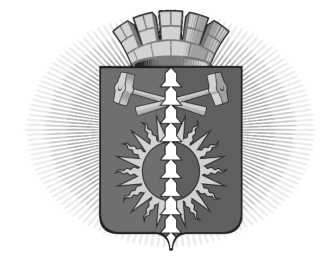 АДМИНИСТРАЦИЯ  ГОРОДСКОГО ОКРУГА ВЕРХНИЙ ТАГИЛПОСТАНОВЛЕНИЕСОГЛАСОВАНИЕпроекта постановления Администрации городского округа Верхний ТагилПостановление разослать:  МКУ Управление образованияЗаместитель главы администрации  по социальным вопросамфинансовый отдел администрацииПАСПОРТ  муниципальной программы «Развитие системы образования  в городском округе Верхний Тагил на 2017-2020 годы»(новая редакция)Приложение № 1к муниципальной программе«Развитие системы образования в городском округе Верхний Тагил на 2017 - 2020 годы» (новая редакция)Цели, задачи муниципальной программы и целевые показатели реализации муниципальной программы«Развитие системы образования в городском округе Верхний Тагил на 2017 - 2020 годы»Приложение № 2к муниципальной программе «Развитие образования в городском округе Верхний Тагил на 2017 - 2020 годы» (новая редакция)План мероприятий по выполнению муниципальной программы «Развитие образования в городском округе Верхний Тагил на 2017 - 2020 годы»от __26.12.2019__от __26.12.2019__№ __880__г. Верхний Тагилг. Верхний Тагилг. Верхний Тагилг. Верхний Тагил О  внесение изменений в Постановление администрации городского округа Верхний Тагил от 30.08.2016  №655 «Об  утверждении  муниципальной программы городского округа Верхний Тагил  «Развитие системы образования в городском округе Верхний Тагил на 2017-2020 годы»  О  внесение изменений в Постановление администрации городского округа Верхний Тагил от 30.08.2016  №655 «Об  утверждении  муниципальной программы городского округа Верхний Тагил  «Развитие системы образования в городском округе Верхний Тагил на 2017-2020 годы»  О  внесение изменений в Постановление администрации городского округа Верхний Тагил от 30.08.2016  №655 «Об  утверждении  муниципальной программы городского округа Верхний Тагил  «Развитие системы образования в городском округе Верхний Тагил на 2017-2020 годы»  О  внесение изменений в Постановление администрации городского округа Верхний Тагил от 30.08.2016  №655 «Об  утверждении  муниципальной программы городского округа Верхний Тагил  «Развитие системы образования в городском округе Верхний Тагил на 2017-2020 годы»  О  внесение изменений в Постановление администрации городского округа Верхний Тагил от 30.08.2016  №655 «Об  утверждении  муниципальной программы городского округа Верхний Тагил  «Развитие системы образования в городском округе Верхний Тагил на 2017-2020 годы» В целях повышения эффективности мероприятий, проводимых в рамках муниципальной программы «Развитие системы образования в городском округе Верхний Тагил на 2017-2020 годы»», в соответствии с Постановлением администрации от 11.11.2013 № 868 «Об утверждении Порядка формирования и реализации муниципальных программ городского округа Верхний Тагил», руководствуясь Уставом городского округа Верхний Тагил, Администрация городского округа Верхний ТагилПОСТАНОВЛЯЕТ:1.	Внести изменения в муниципальную программу городского округа Верхний Тагил  «Развитие системы образования в городском округе Верхний Тагил на 2017-2020 годы», утвержденную Постановлением администрации городского округа Верхний Тагил от 30.08.2016 №655 «Об утверждении  муниципальной программы городского округа Верхний Тагил «Развитие системы образования в городском округе Верхний Тагил на 2017-2020 годы»: 1.1. Паспорт муниципальной программы «Развитие системы образования в городском округе Верхний Тагил на 2017-2020 годы» изложить в новой редакции (прилагается). 1.2.  Раздел 1 «Характеристика и анализ текущего состояния образования городского округа Верхний Тагил» подраздел 1.5. «Развитие системы общего образования в городском округе Верхний Тагил» дополнить следующим содержанием:«Для внедрения новых методов обучения и воспитания, образовательных технологий, обеспечивающих освоение обучающимися базовых навыков и умений, повышение их мотивации к обучению и вовлеченности в образовательный процесс, а также обновление содержания и совершенствование методов обучения предметной области «Технология», «Информатика» и «Основы безопасности жизнедеятельности» в городском округе Верхний Тагил, в рамках реализации федерального проекта «Современная школа» национального проекта «Образование» в общеобразовательном учреждении будет создан Центр образования цифрового и гуманитарного профилей «Точка роста». В рамках данного проекта общая численность учащихся, задействованных в данном проекте не менее 590 человек.».1.3. Раздел 1 «Характеристика и анализ текущего состояния образования городского округа Верхний Тагил» дополнить пунктом 1.9. следующего содержания:«1.9.  Развитие системы дополнительного образования в городском округе Верхний ТагилВ городском округе Верхний Тагил функционирует 2 муниципальных учреждения дополнительного образования, в которых занимается 837 детей в возрасте от 5 до 18 лет. По виду организаций можно выделить 1 Детско-юношеский центр, 1 Детская школа искусств.На протяжении последних лет численность детей, занимающихся в учреждениях дополнительного образования, значительно не изменяется. Самыми массовыми направлениями в системе дополнительного образования остаются художественное творчество и спорт. Однако очевидно наличие в системе дополнительного образования проблем и противоречий, которые необходимо решить в ближайшее время:- несоответствие образовательных потребностей обучающихся и их родителей (законных представителей) на реализацию того или иного направления и имеющихся ресурсов общеобразовательных организаций и организаций дополнительного образования;- при реализации ФГОС часто не учитывается уже состоявшийся выбор ребенком занятий в организациях дополнительного образования или учреждениях культуры, спорта;- неэффективное использование имеющейся инфраструктуры при реализации ФГОС.В соответствии с выделенными проблемами были определены следующие задачи:- обсуждение механизмов реализации ФГОС общего образования совместно с коллективами организаций дополнительного образования;- повышение качества дополнительного образования, внедрение общественной экспертизы результатов и эффективности использования имеющейся инфраструктуры;- организация системы повышения квалификации руководителей и педагогических работников образовательных учреждений дополнительного образования детей в вопросах реализации ФГОС общего образования;- развитие новых механизмов, процедур, технологий сетевого взаимодействия с организациями образования, культуры, спорта;- совершенствование нормативно-правовой базы реализации ФГОС общего образования в части взаимодействия общего и дополнительного образования.».1.4. Приложение №1 «Цели и задачи муниципальной программы и целевые показатели реализации муниципальной программы «Развитие системы образования в городском округе Верхний Тагил на 2017-2020 годы» к муниципальной программе «Развитие системы образования в городском округе Верхний Тагил на 2017-2020 годы» изложить в новой редакции (прилагается). 1.5. Приложение №2 «План мероприятий по выполнению муниципальной программы «Развитие системы образования в городском округе Верхний Тагил на 2017-2020 годы» к муниципальной программе «Развитие системы образования в городском округе Верхний Тагил на 2017-2020 годы» изложить в новой редакции (прилагается).2. Контроль за исполнением настоящего постановления возложить на заместителя главы администрации по экономическим  вопросам Н.Е. Поджарову. 3. Разместить настоящее Постановление на официальном сайте городского округа Верхний Тагил в сети Интернет (www.go-vtagil.ru).В целях повышения эффективности мероприятий, проводимых в рамках муниципальной программы «Развитие системы образования в городском округе Верхний Тагил на 2017-2020 годы»», в соответствии с Постановлением администрации от 11.11.2013 № 868 «Об утверждении Порядка формирования и реализации муниципальных программ городского округа Верхний Тагил», руководствуясь Уставом городского округа Верхний Тагил, Администрация городского округа Верхний ТагилПОСТАНОВЛЯЕТ:1.	Внести изменения в муниципальную программу городского округа Верхний Тагил  «Развитие системы образования в городском округе Верхний Тагил на 2017-2020 годы», утвержденную Постановлением администрации городского округа Верхний Тагил от 30.08.2016 №655 «Об утверждении  муниципальной программы городского округа Верхний Тагил «Развитие системы образования в городском округе Верхний Тагил на 2017-2020 годы»: 1.1. Паспорт муниципальной программы «Развитие системы образования в городском округе Верхний Тагил на 2017-2020 годы» изложить в новой редакции (прилагается). 1.2.  Раздел 1 «Характеристика и анализ текущего состояния образования городского округа Верхний Тагил» подраздел 1.5. «Развитие системы общего образования в городском округе Верхний Тагил» дополнить следующим содержанием:«Для внедрения новых методов обучения и воспитания, образовательных технологий, обеспечивающих освоение обучающимися базовых навыков и умений, повышение их мотивации к обучению и вовлеченности в образовательный процесс, а также обновление содержания и совершенствование методов обучения предметной области «Технология», «Информатика» и «Основы безопасности жизнедеятельности» в городском округе Верхний Тагил, в рамках реализации федерального проекта «Современная школа» национального проекта «Образование» в общеобразовательном учреждении будет создан Центр образования цифрового и гуманитарного профилей «Точка роста». В рамках данного проекта общая численность учащихся, задействованных в данном проекте не менее 590 человек.».1.3. Раздел 1 «Характеристика и анализ текущего состояния образования городского округа Верхний Тагил» дополнить пунктом 1.9. следующего содержания:«1.9.  Развитие системы дополнительного образования в городском округе Верхний ТагилВ городском округе Верхний Тагил функционирует 2 муниципальных учреждения дополнительного образования, в которых занимается 837 детей в возрасте от 5 до 18 лет. По виду организаций можно выделить 1 Детско-юношеский центр, 1 Детская школа искусств.На протяжении последних лет численность детей, занимающихся в учреждениях дополнительного образования, значительно не изменяется. Самыми массовыми направлениями в системе дополнительного образования остаются художественное творчество и спорт. Однако очевидно наличие в системе дополнительного образования проблем и противоречий, которые необходимо решить в ближайшее время:- несоответствие образовательных потребностей обучающихся и их родителей (законных представителей) на реализацию того или иного направления и имеющихся ресурсов общеобразовательных организаций и организаций дополнительного образования;- при реализации ФГОС часто не учитывается уже состоявшийся выбор ребенком занятий в организациях дополнительного образования или учреждениях культуры, спорта;- неэффективное использование имеющейся инфраструктуры при реализации ФГОС.В соответствии с выделенными проблемами были определены следующие задачи:- обсуждение механизмов реализации ФГОС общего образования совместно с коллективами организаций дополнительного образования;- повышение качества дополнительного образования, внедрение общественной экспертизы результатов и эффективности использования имеющейся инфраструктуры;- организация системы повышения квалификации руководителей и педагогических работников образовательных учреждений дополнительного образования детей в вопросах реализации ФГОС общего образования;- развитие новых механизмов, процедур, технологий сетевого взаимодействия с организациями образования, культуры, спорта;- совершенствование нормативно-правовой базы реализации ФГОС общего образования в части взаимодействия общего и дополнительного образования.».1.4. Приложение №1 «Цели и задачи муниципальной программы и целевые показатели реализации муниципальной программы «Развитие системы образования в городском округе Верхний Тагил на 2017-2020 годы» к муниципальной программе «Развитие системы образования в городском округе Верхний Тагил на 2017-2020 годы» изложить в новой редакции (прилагается). 1.5. Приложение №2 «План мероприятий по выполнению муниципальной программы «Развитие системы образования в городском округе Верхний Тагил на 2017-2020 годы» к муниципальной программе «Развитие системы образования в городском округе Верхний Тагил на 2017-2020 годы» изложить в новой редакции (прилагается).2. Контроль за исполнением настоящего постановления возложить на заместителя главы администрации по экономическим  вопросам Н.Е. Поджарову. 3. Разместить настоящее Постановление на официальном сайте городского округа Верхний Тагил в сети Интернет (www.go-vtagil.ru).В целях повышения эффективности мероприятий, проводимых в рамках муниципальной программы «Развитие системы образования в городском округе Верхний Тагил на 2017-2020 годы»», в соответствии с Постановлением администрации от 11.11.2013 № 868 «Об утверждении Порядка формирования и реализации муниципальных программ городского округа Верхний Тагил», руководствуясь Уставом городского округа Верхний Тагил, Администрация городского округа Верхний ТагилПОСТАНОВЛЯЕТ:1.	Внести изменения в муниципальную программу городского округа Верхний Тагил  «Развитие системы образования в городском округе Верхний Тагил на 2017-2020 годы», утвержденную Постановлением администрации городского округа Верхний Тагил от 30.08.2016 №655 «Об утверждении  муниципальной программы городского округа Верхний Тагил «Развитие системы образования в городском округе Верхний Тагил на 2017-2020 годы»: 1.1. Паспорт муниципальной программы «Развитие системы образования в городском округе Верхний Тагил на 2017-2020 годы» изложить в новой редакции (прилагается). 1.2.  Раздел 1 «Характеристика и анализ текущего состояния образования городского округа Верхний Тагил» подраздел 1.5. «Развитие системы общего образования в городском округе Верхний Тагил» дополнить следующим содержанием:«Для внедрения новых методов обучения и воспитания, образовательных технологий, обеспечивающих освоение обучающимися базовых навыков и умений, повышение их мотивации к обучению и вовлеченности в образовательный процесс, а также обновление содержания и совершенствование методов обучения предметной области «Технология», «Информатика» и «Основы безопасности жизнедеятельности» в городском округе Верхний Тагил, в рамках реализации федерального проекта «Современная школа» национального проекта «Образование» в общеобразовательном учреждении будет создан Центр образования цифрового и гуманитарного профилей «Точка роста». В рамках данного проекта общая численность учащихся, задействованных в данном проекте не менее 590 человек.».1.3. Раздел 1 «Характеристика и анализ текущего состояния образования городского округа Верхний Тагил» дополнить пунктом 1.9. следующего содержания:«1.9.  Развитие системы дополнительного образования в городском округе Верхний ТагилВ городском округе Верхний Тагил функционирует 2 муниципальных учреждения дополнительного образования, в которых занимается 837 детей в возрасте от 5 до 18 лет. По виду организаций можно выделить 1 Детско-юношеский центр, 1 Детская школа искусств.На протяжении последних лет численность детей, занимающихся в учреждениях дополнительного образования, значительно не изменяется. Самыми массовыми направлениями в системе дополнительного образования остаются художественное творчество и спорт. Однако очевидно наличие в системе дополнительного образования проблем и противоречий, которые необходимо решить в ближайшее время:- несоответствие образовательных потребностей обучающихся и их родителей (законных представителей) на реализацию того или иного направления и имеющихся ресурсов общеобразовательных организаций и организаций дополнительного образования;- при реализации ФГОС часто не учитывается уже состоявшийся выбор ребенком занятий в организациях дополнительного образования или учреждениях культуры, спорта;- неэффективное использование имеющейся инфраструктуры при реализации ФГОС.В соответствии с выделенными проблемами были определены следующие задачи:- обсуждение механизмов реализации ФГОС общего образования совместно с коллективами организаций дополнительного образования;- повышение качества дополнительного образования, внедрение общественной экспертизы результатов и эффективности использования имеющейся инфраструктуры;- организация системы повышения квалификации руководителей и педагогических работников образовательных учреждений дополнительного образования детей в вопросах реализации ФГОС общего образования;- развитие новых механизмов, процедур, технологий сетевого взаимодействия с организациями образования, культуры, спорта;- совершенствование нормативно-правовой базы реализации ФГОС общего образования в части взаимодействия общего и дополнительного образования.».1.4. Приложение №1 «Цели и задачи муниципальной программы и целевые показатели реализации муниципальной программы «Развитие системы образования в городском округе Верхний Тагил на 2017-2020 годы» к муниципальной программе «Развитие системы образования в городском округе Верхний Тагил на 2017-2020 годы» изложить в новой редакции (прилагается). 1.5. Приложение №2 «План мероприятий по выполнению муниципальной программы «Развитие системы образования в городском округе Верхний Тагил на 2017-2020 годы» к муниципальной программе «Развитие системы образования в городском округе Верхний Тагил на 2017-2020 годы» изложить в новой редакции (прилагается).2. Контроль за исполнением настоящего постановления возложить на заместителя главы администрации по экономическим  вопросам Н.Е. Поджарову. 3. Разместить настоящее Постановление на официальном сайте городского округа Верхний Тагил в сети Интернет (www.go-vtagil.ru).Глава городского округаВерхний ТагилГлава городского округаВерхний ТагилВ.Г. КириченкоВ.Г. КириченкоЗаголовок распоряжения: Заголовок распоряжения: Заголовок распоряжения: Заголовок распоряжения: О  внесение изменений в Постановление администрации городского округа Верхний Тагил от 30.08.2016  №655 «Об  утверждении  муниципальной программы городского округа Верхний Тагил  «Развитие системы образования в городском округе Верхний Тагил на 2017-2020 годы» О  внесение изменений в Постановление администрации городского округа Верхний Тагил от 30.08.2016  №655 «Об  утверждении  муниципальной программы городского округа Верхний Тагил  «Развитие системы образования в городском округе Верхний Тагил на 2017-2020 годы» О  внесение изменений в Постановление администрации городского округа Верхний Тагил от 30.08.2016  №655 «Об  утверждении  муниципальной программы городского округа Верхний Тагил  «Развитие системы образования в городском округе Верхний Тагил на 2017-2020 годы» О  внесение изменений в Постановление администрации городского округа Верхний Тагил от 30.08.2016  №655 «Об  утверждении  муниципальной программы городского округа Верхний Тагил  «Развитие системы образования в городском округе Верхний Тагил на 2017-2020 годы» О  внесение изменений в Постановление администрации городского округа Верхний Тагил от 30.08.2016  №655 «Об  утверждении  муниципальной программы городского округа Верхний Тагил  «Развитие системы образования в городском округе Верхний Тагил на 2017-2020 годы» О  внесение изменений в Постановление администрации городского округа Верхний Тагил от 30.08.2016  №655 «Об  утверждении  муниципальной программы городского округа Верхний Тагил  «Развитие системы образования в городском округе Верхний Тагил на 2017-2020 годы» ДолжностьДолжностьДолжностьИнициалы,ФамилияИнициалы,ФамилияСроки и результаты согласованияСроки и результаты согласованияСроки и результаты согласованияСроки и результаты согласованияДолжностьДолжностьДолжностьИнициалы,ФамилияИнициалы,ФамилияДата поступления на согласованиеДата согласованияЗамечания и подписьЗамечания и подписьЗаместитель главы администрации  по экономическим вопросамЗаместитель главы администрации  по экономическим вопросамЗаместитель главы администрации  по экономическим вопросамН.Е. Поджарова Н.Е. Поджарова Заместитель главы администрации  по социальным вопросамЗаместитель главы администрации  по социальным вопросамЗаместитель главы администрации  по социальным вопросамИ.Г. УпороваИ.Г. УпороваИ.о. начальника организационно-правового отделаИ.о. начальника организационно-правового отделаИ.о. начальника организационно-правового отделаО.Л. Голендухина О.Л. Голендухина Начальник финансового отдела администрацииНачальник финансового отдела администрацииНачальник финансового отдела администрацииИ.А. Николаева И.А. Николаева Начальник планово-экономического отдела администрацииНачальник планово-экономического отдела администрацииНачальник планово-экономического отдела администрацииЕ.А. СамофееваЕ.А. СамофееваНаправлен в прокуратуру г. КировградаНаправлен в прокуратуру г. КировградаНаправлен в прокуратуру г. КировградаНаправлен в прокуратуру г. КировградаНаправлен в прокуратуру г. Кировграда----Направлен независимым экспертамНаправлен независимым экспертамНаправлен независимым экспертамНаправлен независимым экспертамНаправлен независимым экспертам----Проект размещен на официальном сайте городского округа Верхний ТагилПроект размещен на официальном сайте городского округа Верхний ТагилПроект размещен на официальном сайте городского округа Верхний ТагилПроект размещен на официальном сайте городского округа Верхний ТагилПроект размещен на официальном сайте городского округа Верхний Тагил----Оценка регулирующего воздействия: __________________Оценка регулирующего воздействия: __________________Оценка регулирующего воздействия: __________________Оценка регулирующего воздействия: __________________Оценка регулирующего воздействия: __________________----Исполнитель:Директор МКУ Управление образования 4 99 98Тронина Елена Петровна10.12.2019Директор МКУ Управление образования 4 99 98Тронина Елена Петровна10.12.2019Директор МКУ Управление образования 4 99 98Тронина Елена Петровна10.12.2019Директор МКУ Управление образования 4 99 98Тронина Елена Петровна10.12.2019Директор МКУ Управление образования 4 99 98Тронина Елена Петровна10.12.2019Директор МКУ Управление образования 4 99 98Тронина Елена Петровна10.12.2019Ответственный исполнитель муниципальной программыМКУ Управление образования городского округа Верхний Тагил Сроки реализации муниципальной программы2017-2020 годыЦели и задачи муниципальной программыЦели муниципальной программы«Развитие системы образования в городском округе Верхний Тагил на 2017-2020 годы»:удовлетворение потребности детей в городском округе Верхний Тагил в местах в дошкольных образовательных организациях; сохранение и укрепление здоровья учащихся образовательных организаций, обеспечение их сбалансированным питанием;материально-техническое обеспечение системы образования в городском округе Верхний Тагил в соответствии с требованиями федеральных государственных образовательных стандартов;создание условий для сохранения здоровья детей в городском округе Верхний Тагил;обеспечение доступности качественного общего образования, соответствие его требованиям инновационного социально-экономического развития городского округа Верхний Тагил;организационное, методическое и информационное обеспечение исполнения полномочий по решению вопросов местного значения в сфере образования;транспортное, хозяйственное обеспечение деятельности образовательных учреждений городского округа Верхний Тагил.Задачи муниципальной программы«Развитие системы образования в городском округе Верхний Тагил на 2017-2020 годы»:обеспечить государственные гарантии прав граждан на получение общедоступного и бесплатного дошкольного образования;обеспечить учащихся общеобразовательных организаций питанием, с учетом возрастных физиологических потребностей школьников;обеспечить соответствие состояния зданий и помещений муниципальных образовательных организаций требованиям пожарной безопасности и санитарного законодательства;совершенствовать формы организации отдыха и оздоровления детей;осуществление государственных полномочий, переданных органам местного самоуправления по организации и обеспечению отдыха и оздоровления детей (за исключением детей-сирот и детей, оставшихся без попечения родителей, детей, находящихся в трудной жизненной ситуации) в учебное время;реализация мер по обеспечению целевых показателей, установленных указами Президента Российской Федерации по повышению оплаты труда работников бюджетной сферы;обеспечение детей, современными условиями при реализации государственного стандарт общего образования;создание в образовательных организациях условий для успешной социализации детей с ограниченными возможностями здоровья и детей-инвалидов, а также детей-сирот и детей, оставшихся без попечения родителей;обеспечение государственных гарантий прав граждан на получение общедоступного и бесплатного общего образования в муниципальных общеобразовательных организациях;организация обеспечения муниципальных образовательных организаций учебниками, вошедшими в федеральные перечни учебников;организация подвоза обучающихся муниципальных образовательных организаций;сохранение и развитие спортивной инфраструктуры муниципальных общеобразовательных организаций, расположенных в городском округе;модернизация материально-технической, учебно-методической базы муниципальных образовательных организаций, осуществляющих реализацию программ цифрового, гуманитарного, естественно-научного профилей и профориентационной работы;обеспечить организационное, методическое и информационное обеспечение исполнения полномочий по решению вопросов местного значения в сфере образования;организовать транспортное и хозяйственное обеспечение деятельности образовательным организациям;обеспечение доступности дошкольного образования для детей городского округа Верхний Тагил, за счет строительства здания дошкольного образовательного учреждения.Перечень подпрограмм муниципальной программы(при их наличии) Подпрограмма 1«Развитие системы дошкольного образования в городском округе Верхний Тагил» Подпрограмма 2«Совершенствование организации питания учащихся в общеобразовательных организациях городского округа Верхний Тагил»Подпрограмма 3«Укрепление и развитие материально-технической базы образовательных организаций»Подпрограмма 4«О мерах по обеспечению отдыха, оздоровления и занятости детей и подростков в городском округе Верхний Тагил»Подпрограмма 5«Развитие системы общего образования в городском округе Верхний Тагил»Подпрограмма 6 «Методическое и информационное обеспечение реализации муниципальной программы «развитие системы образования в городском округе Верхний Тагил на 2017-2020 годы»Подпрограмма 7«Транспортное и хозяйственное обеспечение реализации муниципальной программы «Развитие системы образования в городском округе Верхний Тагил на 2017-2020 годы»Подпрограмма 8«Строительство здания дошкольного образовательного учреждения»Подпрограмма 9«Развитие системы дополнительного образования в городском округе Верхний Тагил»Перечень основных целевых показателей муниципальной программыотношение численности детей, которым предоставлена возможность получать услуги дошкольного образования, к общей численности детей, которым необходима данная услуга;доступность дошкольного образования для детей в возрасте 3 - 7 лет;отношение среднемесячной заработной платы педагогических работников муниципальных дошкольных образовательных организаций к среднемесячной заработной плате в общем образовании в Свердловской области;охват  организованным горячим питанием учащихся общеобразовательных организаций; доля зданий государственных и муниципальных образовательных организаций, требующих капитального ремонта, приведения в соответствие с требованиями пожарной безопасности и санитарного законодательства;доля детей и подростков, получивших услуги по организации отдыха и оздоровления в санаторно-курортных учреждениях, загородных детских оздоровительных лагерях, от общей численности детей школьного возраста;Доля детей и подростков, получивших услуги по организации отдыха и оздоровления в санаторно-курортных учреждениях (за исключением детей-сирот и детей, оставшихся без попечения родителей, детей, находящихся в трудной жизненной ситуации) в учебное время, от общей численности детей школьного возраста;охват детей школьного возраста в общеобразовательных организациях городского округа Верхний Тагил образовательными услугами в рамках государственного образовательного стандарта и федерального государственного образовательного стандарта;доля обучающихся, освоивших образовательные программы основного общего и среднего общего образования;  доля педагогических работников общеобразовательных организаций, имеющих первую и высшую квалификационные категории, от общего количества педагогических работников общеобразовательных организаций;доля детей с ограниченными возможностями здоровья школьного возраста, охваченных образовательными программами, адаптированными для обучения лиц с ограниченными возможностями здоровья с учетом особенностей их психофизического развития, индивидуальных возможностей и при необходимости обеспечивающими коррекцию нарушений развития и социальную адаптацию указанных лиц;соотношение уровня средней заработной платы педагогических работников общеобразовательных школ и среднемесячной начисленной заработной платы наемных работников в организациях, у индивидуальных предпринимателей и физических лиц (среднемесячного дохода от трудовой деятельности) в Свердловской области;доля общеобразовательных организаций, обеспеченных учебниками, вошедшими в федеральные перечни учебников;доля обучающихся, обеспеченных услугой подвоза в муниципальные общеобразовательные организации от общего количества обучающихся, нуждающихся в услуге подвоза в муниципальные общеобразовательные организации;доля целевых показателей муниципальной программы «Развитие системы образования в городском округе Верхний Тагил на 2017-2020 годы», значения которых достигли или превысили запланированные.ввод мест в дошкольных образовательных учреждениях, за счет строительства нового здания.ввод дополнительных мест в дошкольных образовательных учреждениях;доля общеобразовательных организаций, расположенных в городском округе, в которых проведены мероприятия по оборудованию спортивных площадок;число общеобразовательных организаций, расположенных в сельской местности и малых городах, обновивших материально-техническую базу для реализации основных и дополнительных общеобразовательных программ цифрового, естественнонаучного и гуманитарного профилей (нарастающим итогом к 2018 году);доля детей, охваченных образовательными программами дополнительного образования детей, в общей численности детей и молодежи в возрасте 5 - 18 лет;Доля детей в возрасте от 5 до 18 лет, получающих дополнительное образование с использованием сертификата дополнительного образования, в общей численности детей, получающих дополнительное образование за счет бюджетных средств;Доля детей в возрасте от 5 до 18 лет, использующих сертификаты дополнительного образования в статусе сертификатов персонифицированного финансирования.Объемы финансирования муниципальной программы по годам реализации, тыс. рублейВСЕГО: 1238922,9в том числе: 2017 год – 277693,92018 год – 292165,92019 год – 365264,02020 год – 303799,1из них:федеральный бюджет:в том числе:  2017 год – 02018 год – 02019 год – 02020 год – 0областной бюджет: 731046,5в том числе:2017 год – 173375,72018 год – 166023,32019 год – 228661,02020 год – 162986,5местный бюджет: 487610,5в том числе: 2017 год – 99124,42018 год – 121172,52019 год – 131676,22020 год – 135637,4внебюджетные источники: 20265,9 в том числе:2017 год – 5193,82018 год – 4970,12019 год – 4926,82020 год – 5175,2Адрес размещения муниципальной программы в сети Интернетwww.go-vtagil.ru № строкиНаименование цели и задач, целевые показателиЕдиница измерения Единица измерения Значение целевого показателяЗначение целевого показателяЗначение целевого показателяЗначение целевого показателяЗначение целевого показателяЗначение целевого показателяЗначение целевого показателяЗначение целевого показателяЗначение целевого показателяИсточник значений показателей№ строкиНаименование цели и задач, целевые показателиЕдиница измерения Единица измерения 1 год1 год2 год2 год2 год3 год4 год4 год4 годИсточник значений показателей1Подпрограмма 1  «Развитие системы дошкольного образования в городском округе Верхний Тагил»Подпрограмма 1  «Развитие системы дошкольного образования в городском округе Верхний Тагил»Подпрограмма 1  «Развитие системы дошкольного образования в городском округе Верхний Тагил»Подпрограмма 1  «Развитие системы дошкольного образования в городском округе Верхний Тагил»Подпрограмма 1  «Развитие системы дошкольного образования в городском округе Верхний Тагил»Подпрограмма 1  «Развитие системы дошкольного образования в городском округе Верхний Тагил»Подпрограмма 1  «Развитие системы дошкольного образования в городском округе Верхний Тагил»Подпрограмма 1  «Развитие системы дошкольного образования в городском округе Верхний Тагил»Подпрограмма 1  «Развитие системы дошкольного образования в городском округе Верхний Тагил»Подпрограмма 1  «Развитие системы дошкольного образования в городском округе Верхний Тагил»Подпрограмма 1  «Развитие системы дошкольного образования в городском округе Верхний Тагил»Подпрограмма 1  «Развитие системы дошкольного образования в городском округе Верхний Тагил»Подпрограмма 1  «Развитие системы дошкольного образования в городском округе Верхний Тагил»2Цель 1 «Удовлетворение потребности детей в городском округе Верхний Тагил в местах в дошкольных образовательных организациях»Цель 1 «Удовлетворение потребности детей в городском округе Верхний Тагил в местах в дошкольных образовательных организациях»Цель 1 «Удовлетворение потребности детей в городском округе Верхний Тагил в местах в дошкольных образовательных организациях»Цель 1 «Удовлетворение потребности детей в городском округе Верхний Тагил в местах в дошкольных образовательных организациях»Цель 1 «Удовлетворение потребности детей в городском округе Верхний Тагил в местах в дошкольных образовательных организациях»Цель 1 «Удовлетворение потребности детей в городском округе Верхний Тагил в местах в дошкольных образовательных организациях»Цель 1 «Удовлетворение потребности детей в городском округе Верхний Тагил в местах в дошкольных образовательных организациях»Цель 1 «Удовлетворение потребности детей в городском округе Верхний Тагил в местах в дошкольных образовательных организациях»Цель 1 «Удовлетворение потребности детей в городском округе Верхний Тагил в местах в дошкольных образовательных организациях»Цель 1 «Удовлетворение потребности детей в городском округе Верхний Тагил в местах в дошкольных образовательных организациях»Цель 1 «Удовлетворение потребности детей в городском округе Верхний Тагил в местах в дошкольных образовательных организациях»Цель 1 «Удовлетворение потребности детей в городском округе Верхний Тагил в местах в дошкольных образовательных организациях»Цель 1 «Удовлетворение потребности детей в городском округе Верхний Тагил в местах в дошкольных образовательных организациях»3Задача 1 «Обеспечение государственных гарантии прав граждан на получение общедоступного и бесплатного дошкольного образования»Задача 1 «Обеспечение государственных гарантии прав граждан на получение общедоступного и бесплатного дошкольного образования»Задача 1 «Обеспечение государственных гарантии прав граждан на получение общедоступного и бесплатного дошкольного образования»Задача 1 «Обеспечение государственных гарантии прав граждан на получение общедоступного и бесплатного дошкольного образования»Задача 1 «Обеспечение государственных гарантии прав граждан на получение общедоступного и бесплатного дошкольного образования»Задача 1 «Обеспечение государственных гарантии прав граждан на получение общедоступного и бесплатного дошкольного образования»Задача 1 «Обеспечение государственных гарантии прав граждан на получение общедоступного и бесплатного дошкольного образования»Задача 1 «Обеспечение государственных гарантии прав граждан на получение общедоступного и бесплатного дошкольного образования»Задача 1 «Обеспечение государственных гарантии прав граждан на получение общедоступного и бесплатного дошкольного образования»Задача 1 «Обеспечение государственных гарантии прав граждан на получение общедоступного и бесплатного дошкольного образования»Задача 1 «Обеспечение государственных гарантии прав граждан на получение общедоступного и бесплатного дошкольного образования»Задача 1 «Обеспечение государственных гарантии прав граждан на получение общедоступного и бесплатного дошкольного образования»Задача 1 «Обеспечение государственных гарантии прав граждан на получение общедоступного и бесплатного дошкольного образования»4Целевой показатель 1. Отношение численности детей, которым предоставлена возможность получать услуги дошкольного образования, к общей численности детей, которым необходима данная услуга%%100100100100100100100100100Указ Президента РФ от 07.05.2012 №599 «О мерах по реализации государственной политики в области образования и науки»5Целевой показатель 2. Доступность дошкольного образования для детей в возрасте 3-7 лет%%100100100100100100100100100Постановление Правительства Свердловской области от 26.02.2013                         № 223-ПП «Об утверждении Плана мероприятий («Дорожной карты») «Изменения в отраслях социальной сферы, направленные на повышение эффективности образования» в Свердловской области на 2013-2018 годы»6Задача 2 «Реализация мер по обеспечению целевых показателей, установленных указами Президента Российской Федерации по повышению оплаты труда работников бюджетной сферы»Задача 2 «Реализация мер по обеспечению целевых показателей, установленных указами Президента Российской Федерации по повышению оплаты труда работников бюджетной сферы»Задача 2 «Реализация мер по обеспечению целевых показателей, установленных указами Президента Российской Федерации по повышению оплаты труда работников бюджетной сферы»Задача 2 «Реализация мер по обеспечению целевых показателей, установленных указами Президента Российской Федерации по повышению оплаты труда работников бюджетной сферы»Задача 2 «Реализация мер по обеспечению целевых показателей, установленных указами Президента Российской Федерации по повышению оплаты труда работников бюджетной сферы»Задача 2 «Реализация мер по обеспечению целевых показателей, установленных указами Президента Российской Федерации по повышению оплаты труда работников бюджетной сферы»Задача 2 «Реализация мер по обеспечению целевых показателей, установленных указами Президента Российской Федерации по повышению оплаты труда работников бюджетной сферы»Задача 2 «Реализация мер по обеспечению целевых показателей, установленных указами Президента Российской Федерации по повышению оплаты труда работников бюджетной сферы»Задача 2 «Реализация мер по обеспечению целевых показателей, установленных указами Президента Российской Федерации по повышению оплаты труда работников бюджетной сферы»Задача 2 «Реализация мер по обеспечению целевых показателей, установленных указами Президента Российской Федерации по повышению оплаты труда работников бюджетной сферы»Задача 2 «Реализация мер по обеспечению целевых показателей, установленных указами Президента Российской Федерации по повышению оплаты труда работников бюджетной сферы»Задача 2 «Реализация мер по обеспечению целевых показателей, установленных указами Президента Российской Федерации по повышению оплаты труда работников бюджетной сферы»Задача 2 «Реализация мер по обеспечению целевых показателей, установленных указами Президента Российской Федерации по повышению оплаты труда работников бюджетной сферы»7Целевой показатель 3.Отношение среднемесячной заработной платы педагогических работников муниципальных дошкольных образовательных организаций к среднемесячной заработной плате в общем образовании в Свердловской области%%100100100100100100100100100Постановление Правительства Свердловской области от 26.02.2013                         № 223-ПП «Об утверждении Плана мероприятий («Дорожной карты») «Изменения в отраслях социальной сферы, направленные на повышение эффективности образования» в Свердловской области на 2013-2018 годы»8Подпрограмма 2«Совершенствование организации питания учащихся в общеобразовательных учреждениях городского округа Верхний Тагил»Подпрограмма 2«Совершенствование организации питания учащихся в общеобразовательных учреждениях городского округа Верхний Тагил»Подпрограмма 2«Совершенствование организации питания учащихся в общеобразовательных учреждениях городского округа Верхний Тагил»Подпрограмма 2«Совершенствование организации питания учащихся в общеобразовательных учреждениях городского округа Верхний Тагил»Подпрограмма 2«Совершенствование организации питания учащихся в общеобразовательных учреждениях городского округа Верхний Тагил»Подпрограмма 2«Совершенствование организации питания учащихся в общеобразовательных учреждениях городского округа Верхний Тагил»Подпрограмма 2«Совершенствование организации питания учащихся в общеобразовательных учреждениях городского округа Верхний Тагил»Подпрограмма 2«Совершенствование организации питания учащихся в общеобразовательных учреждениях городского округа Верхний Тагил»Подпрограмма 2«Совершенствование организации питания учащихся в общеобразовательных учреждениях городского округа Верхний Тагил»Подпрограмма 2«Совершенствование организации питания учащихся в общеобразовательных учреждениях городского округа Верхний Тагил»Подпрограмма 2«Совершенствование организации питания учащихся в общеобразовательных учреждениях городского округа Верхний Тагил»Подпрограмма 2«Совершенствование организации питания учащихся в общеобразовательных учреждениях городского округа Верхний Тагил»Подпрограмма 2«Совершенствование организации питания учащихся в общеобразовательных учреждениях городского округа Верхний Тагил»9Цель 2 «Сохранение и укрепление здоровья учащихся образовательных организаций, обеспечение их сбалансированным питанием»Цель 2 «Сохранение и укрепление здоровья учащихся образовательных организаций, обеспечение их сбалансированным питанием»Цель 2 «Сохранение и укрепление здоровья учащихся образовательных организаций, обеспечение их сбалансированным питанием»Цель 2 «Сохранение и укрепление здоровья учащихся образовательных организаций, обеспечение их сбалансированным питанием»Цель 2 «Сохранение и укрепление здоровья учащихся образовательных организаций, обеспечение их сбалансированным питанием»Цель 2 «Сохранение и укрепление здоровья учащихся образовательных организаций, обеспечение их сбалансированным питанием»Цель 2 «Сохранение и укрепление здоровья учащихся образовательных организаций, обеспечение их сбалансированным питанием»Цель 2 «Сохранение и укрепление здоровья учащихся образовательных организаций, обеспечение их сбалансированным питанием»Цель 2 «Сохранение и укрепление здоровья учащихся образовательных организаций, обеспечение их сбалансированным питанием»Цель 2 «Сохранение и укрепление здоровья учащихся образовательных организаций, обеспечение их сбалансированным питанием»Цель 2 «Сохранение и укрепление здоровья учащихся образовательных организаций, обеспечение их сбалансированным питанием»Цель 2 «Сохранение и укрепление здоровья учащихся образовательных организаций, обеспечение их сбалансированным питанием»Цель 2 «Сохранение и укрепление здоровья учащихся образовательных организаций, обеспечение их сбалансированным питанием»10Задача 2  «Обеспечение учащихся общеобразовательных организаций питанием, с учетом возрастных физиологических потребностей школьников»Задача 2  «Обеспечение учащихся общеобразовательных организаций питанием, с учетом возрастных физиологических потребностей школьников»Задача 2  «Обеспечение учащихся общеобразовательных организаций питанием, с учетом возрастных физиологических потребностей школьников»Задача 2  «Обеспечение учащихся общеобразовательных организаций питанием, с учетом возрастных физиологических потребностей школьников»Задача 2  «Обеспечение учащихся общеобразовательных организаций питанием, с учетом возрастных физиологических потребностей школьников»Задача 2  «Обеспечение учащихся общеобразовательных организаций питанием, с учетом возрастных физиологических потребностей школьников»Задача 2  «Обеспечение учащихся общеобразовательных организаций питанием, с учетом возрастных физиологических потребностей школьников»Задача 2  «Обеспечение учащихся общеобразовательных организаций питанием, с учетом возрастных физиологических потребностей школьников»Задача 2  «Обеспечение учащихся общеобразовательных организаций питанием, с учетом возрастных физиологических потребностей школьников»Задача 2  «Обеспечение учащихся общеобразовательных организаций питанием, с учетом возрастных физиологических потребностей школьников»Задача 2  «Обеспечение учащихся общеобразовательных организаций питанием, с учетом возрастных физиологических потребностей школьников»Задача 2  «Обеспечение учащихся общеобразовательных организаций питанием, с учетом возрастных физиологических потребностей школьников»Задача 2  «Обеспечение учащихся общеобразовательных организаций питанием, с учетом возрастных физиологических потребностей школьников»11Целевой показатель 1. Охват  организованным горячим питанием учащихся общеобразовательных организаций%%969696969696969696постановление Правительства Свердловской области 
от 05.03.2014   № 146-ПП 
«Об обеспечении питанием обучающихся по очной форме обучения в государственных общеобразовательных организациях Свердловской области, муниципальных общеобразовательных организациях расположенных на территории Свердловской области, обособленных структурных подразделениях государственных общеобразовательных организаций Свердловской области и частных общеобразовательных организациях по имеющим государственную аккредитацию основным общеобразовательным программам, расположенных на территории Свердловской области»12Подпрограмма 3 «Укрепление и развитие материально-технической базы образовательных организаций»Подпрограмма 3 «Укрепление и развитие материально-технической базы образовательных организаций»Подпрограмма 3 «Укрепление и развитие материально-технической базы образовательных организаций»Подпрограмма 3 «Укрепление и развитие материально-технической базы образовательных организаций»Подпрограмма 3 «Укрепление и развитие материально-технической базы образовательных организаций»Подпрограмма 3 «Укрепление и развитие материально-технической базы образовательных организаций»Подпрограмма 3 «Укрепление и развитие материально-технической базы образовательных организаций»Подпрограмма 3 «Укрепление и развитие материально-технической базы образовательных организаций»Подпрограмма 3 «Укрепление и развитие материально-технической базы образовательных организаций»Подпрограмма 3 «Укрепление и развитие материально-технической базы образовательных организаций»Подпрограмма 3 «Укрепление и развитие материально-технической базы образовательных организаций»Подпрограмма 3 «Укрепление и развитие материально-технической базы образовательных организаций»Подпрограмма 3 «Укрепление и развитие материально-технической базы образовательных организаций»13Цель 3 «Материально-техническое обеспечение системы образования в городском округе Верхний Тагил в соответствии с требованиями федеральных государственных образовательных стандартов»Цель 3 «Материально-техническое обеспечение системы образования в городском округе Верхний Тагил в соответствии с требованиями федеральных государственных образовательных стандартов»Цель 3 «Материально-техническое обеспечение системы образования в городском округе Верхний Тагил в соответствии с требованиями федеральных государственных образовательных стандартов»Цель 3 «Материально-техническое обеспечение системы образования в городском округе Верхний Тагил в соответствии с требованиями федеральных государственных образовательных стандартов»Цель 3 «Материально-техническое обеспечение системы образования в городском округе Верхний Тагил в соответствии с требованиями федеральных государственных образовательных стандартов»Цель 3 «Материально-техническое обеспечение системы образования в городском округе Верхний Тагил в соответствии с требованиями федеральных государственных образовательных стандартов»Цель 3 «Материально-техническое обеспечение системы образования в городском округе Верхний Тагил в соответствии с требованиями федеральных государственных образовательных стандартов»Цель 3 «Материально-техническое обеспечение системы образования в городском округе Верхний Тагил в соответствии с требованиями федеральных государственных образовательных стандартов»Цель 3 «Материально-техническое обеспечение системы образования в городском округе Верхний Тагил в соответствии с требованиями федеральных государственных образовательных стандартов»Цель 3 «Материально-техническое обеспечение системы образования в городском округе Верхний Тагил в соответствии с требованиями федеральных государственных образовательных стандартов»Цель 3 «Материально-техническое обеспечение системы образования в городском округе Верхний Тагил в соответствии с требованиями федеральных государственных образовательных стандартов»Цель 3 «Материально-техническое обеспечение системы образования в городском округе Верхний Тагил в соответствии с требованиями федеральных государственных образовательных стандартов»Цель 3 «Материально-техническое обеспечение системы образования в городском округе Верхний Тагил в соответствии с требованиями федеральных государственных образовательных стандартов»14Задача 3 «Обеспечение соответствия состояния зданий и сооружений муниципальных образовательных учреждений требованиям пожарной безопасности и санитарного законодательства»Задача 3 «Обеспечение соответствия состояния зданий и сооружений муниципальных образовательных учреждений требованиям пожарной безопасности и санитарного законодательства»Задача 3 «Обеспечение соответствия состояния зданий и сооружений муниципальных образовательных учреждений требованиям пожарной безопасности и санитарного законодательства»Задача 3 «Обеспечение соответствия состояния зданий и сооружений муниципальных образовательных учреждений требованиям пожарной безопасности и санитарного законодательства»Задача 3 «Обеспечение соответствия состояния зданий и сооружений муниципальных образовательных учреждений требованиям пожарной безопасности и санитарного законодательства»Задача 3 «Обеспечение соответствия состояния зданий и сооружений муниципальных образовательных учреждений требованиям пожарной безопасности и санитарного законодательства»Задача 3 «Обеспечение соответствия состояния зданий и сооружений муниципальных образовательных учреждений требованиям пожарной безопасности и санитарного законодательства»Задача 3 «Обеспечение соответствия состояния зданий и сооружений муниципальных образовательных учреждений требованиям пожарной безопасности и санитарного законодательства»Задача 3 «Обеспечение соответствия состояния зданий и сооружений муниципальных образовательных учреждений требованиям пожарной безопасности и санитарного законодательства»Задача 3 «Обеспечение соответствия состояния зданий и сооружений муниципальных образовательных учреждений требованиям пожарной безопасности и санитарного законодательства»Задача 3 «Обеспечение соответствия состояния зданий и сооружений муниципальных образовательных учреждений требованиям пожарной безопасности и санитарного законодательства»Задача 3 «Обеспечение соответствия состояния зданий и сооружений муниципальных образовательных учреждений требованиям пожарной безопасности и санитарного законодательства»Задача 3 «Обеспечение соответствия состояния зданий и сооружений муниципальных образовательных учреждений требованиям пожарной безопасности и санитарного законодательства»15Целевой показатель 1. Доля зданий государственных и муниципальных образовательных организаций, требующих капитального ремонта, приведения в соответствие с требованиями пожарной безопасности и санитарного законодательства%%66,766,766,766,766,766,70,40,40,4Распоряжение Правительства Российской Федерации от 06.10.2011 № 1757-р (Стратегия социально-экономического развития Уральского федерального округа на период до 2020 года), санитарно-эпидемиологические правила и нормативы,Федеральный закон от 22 июля 2008 года № 123-ФЗ «Технический регламент о требованиях пожарной безопасности»16Подпрограмма 4«О мерах по обеспечению отдыха, оздоровления и занятости детей и подростков в городском округе Верхний Тагил»Подпрограмма 4«О мерах по обеспечению отдыха, оздоровления и занятости детей и подростков в городском округе Верхний Тагил»Подпрограмма 4«О мерах по обеспечению отдыха, оздоровления и занятости детей и подростков в городском округе Верхний Тагил»Подпрограмма 4«О мерах по обеспечению отдыха, оздоровления и занятости детей и подростков в городском округе Верхний Тагил»Подпрограмма 4«О мерах по обеспечению отдыха, оздоровления и занятости детей и подростков в городском округе Верхний Тагил»Подпрограмма 4«О мерах по обеспечению отдыха, оздоровления и занятости детей и подростков в городском округе Верхний Тагил»Подпрограмма 4«О мерах по обеспечению отдыха, оздоровления и занятости детей и подростков в городском округе Верхний Тагил»Подпрограмма 4«О мерах по обеспечению отдыха, оздоровления и занятости детей и подростков в городском округе Верхний Тагил»Подпрограмма 4«О мерах по обеспечению отдыха, оздоровления и занятости детей и подростков в городском округе Верхний Тагил»Подпрограмма 4«О мерах по обеспечению отдыха, оздоровления и занятости детей и подростков в городском округе Верхний Тагил»Подпрограмма 4«О мерах по обеспечению отдыха, оздоровления и занятости детей и подростков в городском округе Верхний Тагил»Подпрограмма 4«О мерах по обеспечению отдыха, оздоровления и занятости детей и подростков в городском округе Верхний Тагил»Подпрограмма 4«О мерах по обеспечению отдыха, оздоровления и занятости детей и подростков в городском округе Верхний Тагил»17Цель 4  «Создание условий для сохранения здоровья детей в городском округе Верхний Тагил»Цель 4  «Создание условий для сохранения здоровья детей в городском округе Верхний Тагил»Цель 4  «Создание условий для сохранения здоровья детей в городском округе Верхний Тагил»Цель 4  «Создание условий для сохранения здоровья детей в городском округе Верхний Тагил»Цель 4  «Создание условий для сохранения здоровья детей в городском округе Верхний Тагил»Цель 4  «Создание условий для сохранения здоровья детей в городском округе Верхний Тагил»Цель 4  «Создание условий для сохранения здоровья детей в городском округе Верхний Тагил»Цель 4  «Создание условий для сохранения здоровья детей в городском округе Верхний Тагил»Цель 4  «Создание условий для сохранения здоровья детей в городском округе Верхний Тагил»Цель 4  «Создание условий для сохранения здоровья детей в городском округе Верхний Тагил»Цель 4  «Создание условий для сохранения здоровья детей в городском округе Верхний Тагил»Цель 4  «Создание условий для сохранения здоровья детей в городском округе Верхний Тагил»Цель 4  «Создание условий для сохранения здоровья детей в городском округе Верхний Тагил»18Задача 4 «Совершенствование форм организации отдыха и оздоровления детей»Задача 4 «Совершенствование форм организации отдыха и оздоровления детей»Задача 4 «Совершенствование форм организации отдыха и оздоровления детей»Задача 4 «Совершенствование форм организации отдыха и оздоровления детей»Задача 4 «Совершенствование форм организации отдыха и оздоровления детей»Задача 4 «Совершенствование форм организации отдыха и оздоровления детей»Задача 4 «Совершенствование форм организации отдыха и оздоровления детей»Задача 4 «Совершенствование форм организации отдыха и оздоровления детей»Задача 4 «Совершенствование форм организации отдыха и оздоровления детей»Задача 4 «Совершенствование форм организации отдыха и оздоровления детей»Задача 4 «Совершенствование форм организации отдыха и оздоровления детей»Задача 4 «Совершенствование форм организации отдыха и оздоровления детей»Задача 4 «Совершенствование форм организации отдыха и оздоровления детей»19Целевой показатель 1. Доля детей и подростков, получивших услуги по организации отдыха и оздоровления в санаторно-курортных учреждениях, загородных детских оздоровительных лагерях, от общей численности детей школьного возраста%%16,016,016,016,016,016,016,016,016,0постановление Правительства Свердловской области от 21.12.2012              № 1484-ПП «О Концепции развития отдыха и оздоровления детей в Свердловской области до 2020 года»20Задача 5 «Осуществление государственных полномочий, переданных органам местного самоуправления по организации и обеспечению отдыха и оздоровления детей (за исключением детей-сирот и детей, оставшихся без попечения родителей, детей, находящихся в трудной жизненной ситуации) в учебное время»Задача 5 «Осуществление государственных полномочий, переданных органам местного самоуправления по организации и обеспечению отдыха и оздоровления детей (за исключением детей-сирот и детей, оставшихся без попечения родителей, детей, находящихся в трудной жизненной ситуации) в учебное время»Задача 5 «Осуществление государственных полномочий, переданных органам местного самоуправления по организации и обеспечению отдыха и оздоровления детей (за исключением детей-сирот и детей, оставшихся без попечения родителей, детей, находящихся в трудной жизненной ситуации) в учебное время»Задача 5 «Осуществление государственных полномочий, переданных органам местного самоуправления по организации и обеспечению отдыха и оздоровления детей (за исключением детей-сирот и детей, оставшихся без попечения родителей, детей, находящихся в трудной жизненной ситуации) в учебное время»Задача 5 «Осуществление государственных полномочий, переданных органам местного самоуправления по организации и обеспечению отдыха и оздоровления детей (за исключением детей-сирот и детей, оставшихся без попечения родителей, детей, находящихся в трудной жизненной ситуации) в учебное время»Задача 5 «Осуществление государственных полномочий, переданных органам местного самоуправления по организации и обеспечению отдыха и оздоровления детей (за исключением детей-сирот и детей, оставшихся без попечения родителей, детей, находящихся в трудной жизненной ситуации) в учебное время»Задача 5 «Осуществление государственных полномочий, переданных органам местного самоуправления по организации и обеспечению отдыха и оздоровления детей (за исключением детей-сирот и детей, оставшихся без попечения родителей, детей, находящихся в трудной жизненной ситуации) в учебное время»Задача 5 «Осуществление государственных полномочий, переданных органам местного самоуправления по организации и обеспечению отдыха и оздоровления детей (за исключением детей-сирот и детей, оставшихся без попечения родителей, детей, находящихся в трудной жизненной ситуации) в учебное время»Задача 5 «Осуществление государственных полномочий, переданных органам местного самоуправления по организации и обеспечению отдыха и оздоровления детей (за исключением детей-сирот и детей, оставшихся без попечения родителей, детей, находящихся в трудной жизненной ситуации) в учебное время»Задача 5 «Осуществление государственных полномочий, переданных органам местного самоуправления по организации и обеспечению отдыха и оздоровления детей (за исключением детей-сирот и детей, оставшихся без попечения родителей, детей, находящихся в трудной жизненной ситуации) в учебное время»Задача 5 «Осуществление государственных полномочий, переданных органам местного самоуправления по организации и обеспечению отдыха и оздоровления детей (за исключением детей-сирот и детей, оставшихся без попечения родителей, детей, находящихся в трудной жизненной ситуации) в учебное время»Задача 5 «Осуществление государственных полномочий, переданных органам местного самоуправления по организации и обеспечению отдыха и оздоровления детей (за исключением детей-сирот и детей, оставшихся без попечения родителей, детей, находящихся в трудной жизненной ситуации) в учебное время»Задача 5 «Осуществление государственных полномочий, переданных органам местного самоуправления по организации и обеспечению отдыха и оздоровления детей (за исключением детей-сирот и детей, оставшихся без попечения родителей, детей, находящихся в трудной жизненной ситуации) в учебное время»21Целевой показатель 1. Доля детей и подростков, получивших услуги по организации отдыха и оздоровления в санаторно-курортных учреждениях (за исключением детей-сирот и детей, оставшихся без попечения родителей, детей, находящихся в трудной жизненной ситуации) в учебное время, от общей численности детей школьного возраста%%111111111Закон Свердловской области от 28.05.2018              № 53-ОЗ «О наделении органов местного самоуправления муниципальных образований, расположенных на территории Свердловской области, отдельными государственными полномочиями Свердловской области в сфере организации и обеспечения отдыха и оздоровления детей»22Подпрограмма 5«Развитие системы общего образования в городском округе Верхний Тагил»Подпрограмма 5«Развитие системы общего образования в городском округе Верхний Тагил»Подпрограмма 5«Развитие системы общего образования в городском округе Верхний Тагил»Подпрограмма 5«Развитие системы общего образования в городском округе Верхний Тагил»Подпрограмма 5«Развитие системы общего образования в городском округе Верхний Тагил»Подпрограмма 5«Развитие системы общего образования в городском округе Верхний Тагил»Подпрограмма 5«Развитие системы общего образования в городском округе Верхний Тагил»Подпрограмма 5«Развитие системы общего образования в городском округе Верхний Тагил»Подпрограмма 5«Развитие системы общего образования в городском округе Верхний Тагил»Подпрограмма 5«Развитие системы общего образования в городском округе Верхний Тагил»Подпрограмма 5«Развитие системы общего образования в городском округе Верхний Тагил»Подпрограмма 5«Развитие системы общего образования в городском округе Верхний Тагил»Подпрограмма 5«Развитие системы общего образования в городском округе Верхний Тагил»23Цель 5  «Обеспечение доступности качественного общего образования, соответствие его требованиям инновационного социально-экономического развития городского округа Верхний Тагил»Цель 5  «Обеспечение доступности качественного общего образования, соответствие его требованиям инновационного социально-экономического развития городского округа Верхний Тагил»Цель 5  «Обеспечение доступности качественного общего образования, соответствие его требованиям инновационного социально-экономического развития городского округа Верхний Тагил»Цель 5  «Обеспечение доступности качественного общего образования, соответствие его требованиям инновационного социально-экономического развития городского округа Верхний Тагил»Цель 5  «Обеспечение доступности качественного общего образования, соответствие его требованиям инновационного социально-экономического развития городского округа Верхний Тагил»Цель 5  «Обеспечение доступности качественного общего образования, соответствие его требованиям инновационного социально-экономического развития городского округа Верхний Тагил»Цель 5  «Обеспечение доступности качественного общего образования, соответствие его требованиям инновационного социально-экономического развития городского округа Верхний Тагил»Цель 5  «Обеспечение доступности качественного общего образования, соответствие его требованиям инновационного социально-экономического развития городского округа Верхний Тагил»Цель 5  «Обеспечение доступности качественного общего образования, соответствие его требованиям инновационного социально-экономического развития городского округа Верхний Тагил»Цель 5  «Обеспечение доступности качественного общего образования, соответствие его требованиям инновационного социально-экономического развития городского округа Верхний Тагил»Цель 5  «Обеспечение доступности качественного общего образования, соответствие его требованиям инновационного социально-экономического развития городского округа Верхний Тагил»Цель 5  «Обеспечение доступности качественного общего образования, соответствие его требованиям инновационного социально-экономического развития городского округа Верхний Тагил»Цель 5  «Обеспечение доступности качественного общего образования, соответствие его требованиям инновационного социально-экономического развития городского округа Верхний Тагил»24Задача 6 «Обеспечение детей современными условиями при реализации государственного стандарта общего образования»Задача 6 «Обеспечение детей современными условиями при реализации государственного стандарта общего образования»Задача 6 «Обеспечение детей современными условиями при реализации государственного стандарта общего образования»Задача 6 «Обеспечение детей современными условиями при реализации государственного стандарта общего образования»Задача 6 «Обеспечение детей современными условиями при реализации государственного стандарта общего образования»Задача 6 «Обеспечение детей современными условиями при реализации государственного стандарта общего образования»Задача 6 «Обеспечение детей современными условиями при реализации государственного стандарта общего образования»Задача 6 «Обеспечение детей современными условиями при реализации государственного стандарта общего образования»Задача 6 «Обеспечение детей современными условиями при реализации государственного стандарта общего образования»Задача 6 «Обеспечение детей современными условиями при реализации государственного стандарта общего образования»Задача 6 «Обеспечение детей современными условиями при реализации государственного стандарта общего образования»Задача 6 «Обеспечение детей современными условиями при реализации государственного стандарта общего образования»Задача 6 «Обеспечение детей современными условиями при реализации государственного стандарта общего образования»25Задача 7 «Обеспечение государственных гарантий прав граждан на получение общедоступного и бесплатного общего образования в муниципальных общеобразовательных организациях»Задача 7 «Обеспечение государственных гарантий прав граждан на получение общедоступного и бесплатного общего образования в муниципальных общеобразовательных организациях»Задача 7 «Обеспечение государственных гарантий прав граждан на получение общедоступного и бесплатного общего образования в муниципальных общеобразовательных организациях»Задача 7 «Обеспечение государственных гарантий прав граждан на получение общедоступного и бесплатного общего образования в муниципальных общеобразовательных организациях»Задача 7 «Обеспечение государственных гарантий прав граждан на получение общедоступного и бесплатного общего образования в муниципальных общеобразовательных организациях»Задача 7 «Обеспечение государственных гарантий прав граждан на получение общедоступного и бесплатного общего образования в муниципальных общеобразовательных организациях»Задача 7 «Обеспечение государственных гарантий прав граждан на получение общедоступного и бесплатного общего образования в муниципальных общеобразовательных организациях»Задача 7 «Обеспечение государственных гарантий прав граждан на получение общедоступного и бесплатного общего образования в муниципальных общеобразовательных организациях»Задача 7 «Обеспечение государственных гарантий прав граждан на получение общедоступного и бесплатного общего образования в муниципальных общеобразовательных организациях»Задача 7 «Обеспечение государственных гарантий прав граждан на получение общедоступного и бесплатного общего образования в муниципальных общеобразовательных организациях»Задача 7 «Обеспечение государственных гарантий прав граждан на получение общедоступного и бесплатного общего образования в муниципальных общеобразовательных организациях»Задача 7 «Обеспечение государственных гарантий прав граждан на получение общедоступного и бесплатного общего образования в муниципальных общеобразовательных организациях»Задача 7 «Обеспечение государственных гарантий прав граждан на получение общедоступного и бесплатного общего образования в муниципальных общеобразовательных организациях»26Целевой показатель 1. Охват детей школьного возраста в общеобразовательных организациях городского округа Верхний Тагил образовательными услугами в рамках государственного образовательного стандарта и федерального государственного образовательного стандарта%%100100100100100100100100100Федеральный закон от 29.12.2012 №273-ФЗ «Об образовании в Российской Федерации»27Целевой показатель 2. Доля обучающихся, освоивших образовательные программы основного общего и среднего общего образования%%100100100100100100100100100Федеральный закон от 29.12.2012 №273-ФЗ «Об образовании в Российской Федерации»28Целевой показатель 3. Доля педагогических работников общеобразовательных организаций, имеющих первую и высшую квалификационные категории, от общего количества педагогических работников общеобразовательных организаций%%9999100100100100100класс - 2020 йской Федерации"л"итарного законодательства"азовательных учреждений требо100класс - 2020 йской Федерации"л"итарного законодательства"азовательных учреждений требо100класс - 2020 йской Федерации"л"итарного законодательства"азовательных учреждений требоФедеральный закон от 29.12.2012 №273-ФЗ «Об образовании в Российской Федерации»29Задача 8 «Создание в образовательных организациях условий для успешной социализации детей с ограниченными возможностями здоровья и детей-инвалидов, а также детей-сирот и детей, оставшихся без попечения родителей»Задача 8 «Создание в образовательных организациях условий для успешной социализации детей с ограниченными возможностями здоровья и детей-инвалидов, а также детей-сирот и детей, оставшихся без попечения родителей»Задача 8 «Создание в образовательных организациях условий для успешной социализации детей с ограниченными возможностями здоровья и детей-инвалидов, а также детей-сирот и детей, оставшихся без попечения родителей»Задача 8 «Создание в образовательных организациях условий для успешной социализации детей с ограниченными возможностями здоровья и детей-инвалидов, а также детей-сирот и детей, оставшихся без попечения родителей»Задача 8 «Создание в образовательных организациях условий для успешной социализации детей с ограниченными возможностями здоровья и детей-инвалидов, а также детей-сирот и детей, оставшихся без попечения родителей»Задача 8 «Создание в образовательных организациях условий для успешной социализации детей с ограниченными возможностями здоровья и детей-инвалидов, а также детей-сирот и детей, оставшихся без попечения родителей»Задача 8 «Создание в образовательных организациях условий для успешной социализации детей с ограниченными возможностями здоровья и детей-инвалидов, а также детей-сирот и детей, оставшихся без попечения родителей»Задача 8 «Создание в образовательных организациях условий для успешной социализации детей с ограниченными возможностями здоровья и детей-инвалидов, а также детей-сирот и детей, оставшихся без попечения родителей»Задача 8 «Создание в образовательных организациях условий для успешной социализации детей с ограниченными возможностями здоровья и детей-инвалидов, а также детей-сирот и детей, оставшихся без попечения родителей»Задача 8 «Создание в образовательных организациях условий для успешной социализации детей с ограниченными возможностями здоровья и детей-инвалидов, а также детей-сирот и детей, оставшихся без попечения родителей»Задача 8 «Создание в образовательных организациях условий для успешной социализации детей с ограниченными возможностями здоровья и детей-инвалидов, а также детей-сирот и детей, оставшихся без попечения родителей»Задача 8 «Создание в образовательных организациях условий для успешной социализации детей с ограниченными возможностями здоровья и детей-инвалидов, а также детей-сирот и детей, оставшихся без попечения родителей»Задача 8 «Создание в образовательных организациях условий для успешной социализации детей с ограниченными возможностями здоровья и детей-инвалидов, а также детей-сирот и детей, оставшихся без попечения родителей»30Целевой показатель 1. Доля детей с ограниченными возможностями здоровья школьного возраста, охваченных образовательными программами, адаптированными для обучения лиц с ограниченными возможностями здоровья с учетом особенностей их психофизического развития, индивидуальных возможностей и при необходимости обеспечивающими коррекцию нарушений развития и социальную адаптацию указанных лиц%%100100100100100100100класс - 2020 йской Федерации"л"итарного законодательства"азовательных учреждений требо100класс - 2020 йской Федерации"л"итарного законодательства"азовательных учреждений требо100класс - 2020 йской Федерации"л"итарного законодательства"азовательных учреждений требоФедеральный закон от 29.12.2012 №273-ФЗ «Об образовании в Российской Федерации»31Задача 9 «Реализация мер по обеспечению целевых показателей, установленных указами Президента Российской Федерации по повышению оплаты труда работников бюджетной сферы»Задача 9 «Реализация мер по обеспечению целевых показателей, установленных указами Президента Российской Федерации по повышению оплаты труда работников бюджетной сферы»Задача 9 «Реализация мер по обеспечению целевых показателей, установленных указами Президента Российской Федерации по повышению оплаты труда работников бюджетной сферы»Задача 9 «Реализация мер по обеспечению целевых показателей, установленных указами Президента Российской Федерации по повышению оплаты труда работников бюджетной сферы»Задача 9 «Реализация мер по обеспечению целевых показателей, установленных указами Президента Российской Федерации по повышению оплаты труда работников бюджетной сферы»Задача 9 «Реализация мер по обеспечению целевых показателей, установленных указами Президента Российской Федерации по повышению оплаты труда работников бюджетной сферы»Задача 9 «Реализация мер по обеспечению целевых показателей, установленных указами Президента Российской Федерации по повышению оплаты труда работников бюджетной сферы»Задача 9 «Реализация мер по обеспечению целевых показателей, установленных указами Президента Российской Федерации по повышению оплаты труда работников бюджетной сферы»Задача 9 «Реализация мер по обеспечению целевых показателей, установленных указами Президента Российской Федерации по повышению оплаты труда работников бюджетной сферы»Задача 9 «Реализация мер по обеспечению целевых показателей, установленных указами Президента Российской Федерации по повышению оплаты труда работников бюджетной сферы»Задача 9 «Реализация мер по обеспечению целевых показателей, установленных указами Президента Российской Федерации по повышению оплаты труда работников бюджетной сферы»Задача 9 «Реализация мер по обеспечению целевых показателей, установленных указами Президента Российской Федерации по повышению оплаты труда работников бюджетной сферы»Задача 9 «Реализация мер по обеспечению целевых показателей, установленных указами Президента Российской Федерации по повышению оплаты труда работников бюджетной сферы»32Целевой показатель 1. Соотношение уровня средней заработной платы педагогических работников общеобразовательных школ и среднемесячной начисленной заработной платы наемных работников в организациях, у индивидуальных предпринимателей и физических лиц (среднемесячного дохода от трудовой деятельности) в Свердловской области%%100100100100100100100100100Указ Президента Российской Федерации от 07.05.2012 года№ 597 «О мероприятиях по реализации государственной социальной политики»33Задача 10 «Организация обеспечения муниципальных образовательных организаций учебниками, вошедшими в федеральные перечни учебников»Задача 10 «Организация обеспечения муниципальных образовательных организаций учебниками, вошедшими в федеральные перечни учебников»Задача 10 «Организация обеспечения муниципальных образовательных организаций учебниками, вошедшими в федеральные перечни учебников»Задача 10 «Организация обеспечения муниципальных образовательных организаций учебниками, вошедшими в федеральные перечни учебников»Задача 10 «Организация обеспечения муниципальных образовательных организаций учебниками, вошедшими в федеральные перечни учебников»Задача 10 «Организация обеспечения муниципальных образовательных организаций учебниками, вошедшими в федеральные перечни учебников»Задача 10 «Организация обеспечения муниципальных образовательных организаций учебниками, вошедшими в федеральные перечни учебников»Задача 10 «Организация обеспечения муниципальных образовательных организаций учебниками, вошедшими в федеральные перечни учебников»Задача 10 «Организация обеспечения муниципальных образовательных организаций учебниками, вошедшими в федеральные перечни учебников»Задача 10 «Организация обеспечения муниципальных образовательных организаций учебниками, вошедшими в федеральные перечни учебников»Задача 10 «Организация обеспечения муниципальных образовательных организаций учебниками, вошедшими в федеральные перечни учебников»Задача 10 «Организация обеспечения муниципальных образовательных организаций учебниками, вошедшими в федеральные перечни учебников»Задача 10 «Организация обеспечения муниципальных образовательных организаций учебниками, вошедшими в федеральные перечни учебников»34Целевой показатель 1. Доля общеобразовательных организаций, обеспеченных учебниками, вошедшими в федеральные перечни учебников%%100100100100100100100100100Федеральный закон от 29.12.2012 №273-ФЗ «Об образовании в Российской Федерации»35Задача 11  «Организация подвоза обучающихся муниципальных общеобразовательных учреждений»Задача 11  «Организация подвоза обучающихся муниципальных общеобразовательных учреждений»Задача 11  «Организация подвоза обучающихся муниципальных общеобразовательных учреждений»Задача 11  «Организация подвоза обучающихся муниципальных общеобразовательных учреждений»Задача 11  «Организация подвоза обучающихся муниципальных общеобразовательных учреждений»Задача 11  «Организация подвоза обучающихся муниципальных общеобразовательных учреждений»Задача 11  «Организация подвоза обучающихся муниципальных общеобразовательных учреждений»Задача 11  «Организация подвоза обучающихся муниципальных общеобразовательных учреждений»Задача 11  «Организация подвоза обучающихся муниципальных общеобразовательных учреждений»Задача 11  «Организация подвоза обучающихся муниципальных общеобразовательных учреждений»Задача 11  «Организация подвоза обучающихся муниципальных общеобразовательных учреждений»Задача 11  «Организация подвоза обучающихся муниципальных общеобразовательных учреждений»Задача 11  «Организация подвоза обучающихся муниципальных общеобразовательных учреждений»36Целевой показатель 1. Доля обучающихся, обеспеченных услугой подвоза в муниципальные общеобразовательные учреждения от общего количества обучающихся, нуждающихся в услуге подвоза в муниципальные общеобразовательные учреждения%%100100100100100100100100100Федеральный закон от 29 декабря     2012 года № 273-ФЗ «Об образовании в Российской Федерации»37Задача 12 «Сохранение и развитие спортивной инфраструктуры муниципальных общеобразовательных организаций, расположенных в городском округе»Задача 12 «Сохранение и развитие спортивной инфраструктуры муниципальных общеобразовательных организаций, расположенных в городском округе»Задача 12 «Сохранение и развитие спортивной инфраструктуры муниципальных общеобразовательных организаций, расположенных в городском округе»Задача 12 «Сохранение и развитие спортивной инфраструктуры муниципальных общеобразовательных организаций, расположенных в городском округе»Задача 12 «Сохранение и развитие спортивной инфраструктуры муниципальных общеобразовательных организаций, расположенных в городском округе»Задача 12 «Сохранение и развитие спортивной инфраструктуры муниципальных общеобразовательных организаций, расположенных в городском округе»Задача 12 «Сохранение и развитие спортивной инфраструктуры муниципальных общеобразовательных организаций, расположенных в городском округе»Задача 12 «Сохранение и развитие спортивной инфраструктуры муниципальных общеобразовательных организаций, расположенных в городском округе»Задача 12 «Сохранение и развитие спортивной инфраструктуры муниципальных общеобразовательных организаций, расположенных в городском округе»Задача 12 «Сохранение и развитие спортивной инфраструктуры муниципальных общеобразовательных организаций, расположенных в городском округе»Задача 12 «Сохранение и развитие спортивной инфраструктуры муниципальных общеобразовательных организаций, расположенных в городском округе»Задача 12 «Сохранение и развитие спортивной инфраструктуры муниципальных общеобразовательных организаций, расположенных в городском округе»Задача 12 «Сохранение и развитие спортивной инфраструктуры муниципальных общеобразовательных организаций, расположенных в городском округе»38Целевой показатель 1. Доля общеобразовательных организаций, расположенных в городском округе, в которых проведены мероприятия по оборудованию спортивных площадок%%00000000039Задача 13 «Модернизация материально-технической, учебно-методической базы муниципальных образовательных организаций, осуществляющих реализацию программ цифрового, гуманитарного, естественнонаучного профилей и профориентационной работы»Задача 13 «Модернизация материально-технической, учебно-методической базы муниципальных образовательных организаций, осуществляющих реализацию программ цифрового, гуманитарного, естественнонаучного профилей и профориентационной работы»Задача 13 «Модернизация материально-технической, учебно-методической базы муниципальных образовательных организаций, осуществляющих реализацию программ цифрового, гуманитарного, естественнонаучного профилей и профориентационной работы»Задача 13 «Модернизация материально-технической, учебно-методической базы муниципальных образовательных организаций, осуществляющих реализацию программ цифрового, гуманитарного, естественнонаучного профилей и профориентационной работы»Задача 13 «Модернизация материально-технической, учебно-методической базы муниципальных образовательных организаций, осуществляющих реализацию программ цифрового, гуманитарного, естественнонаучного профилей и профориентационной работы»Задача 13 «Модернизация материально-технической, учебно-методической базы муниципальных образовательных организаций, осуществляющих реализацию программ цифрового, гуманитарного, естественнонаучного профилей и профориентационной работы»Задача 13 «Модернизация материально-технической, учебно-методической базы муниципальных образовательных организаций, осуществляющих реализацию программ цифрового, гуманитарного, естественнонаучного профилей и профориентационной работы»Задача 13 «Модернизация материально-технической, учебно-методической базы муниципальных образовательных организаций, осуществляющих реализацию программ цифрового, гуманитарного, естественнонаучного профилей и профориентационной работы»Задача 13 «Модернизация материально-технической, учебно-методической базы муниципальных образовательных организаций, осуществляющих реализацию программ цифрового, гуманитарного, естественнонаучного профилей и профориентационной работы»Задача 13 «Модернизация материально-технической, учебно-методической базы муниципальных образовательных организаций, осуществляющих реализацию программ цифрового, гуманитарного, естественнонаучного профилей и профориентационной работы»Задача 13 «Модернизация материально-технической, учебно-методической базы муниципальных образовательных организаций, осуществляющих реализацию программ цифрового, гуманитарного, естественнонаучного профилей и профориентационной работы»Задача 13 «Модернизация материально-технической, учебно-методической базы муниципальных образовательных организаций, осуществляющих реализацию программ цифрового, гуманитарного, естественнонаучного профилей и профориентационной работы»Задача 13 «Модернизация материально-технической, учебно-методической базы муниципальных образовательных организаций, осуществляющих реализацию программ цифрового, гуманитарного, естественнонаучного профилей и профориентационной работы»40Целевой показатель 1. Число общеобразовательных организаций, расположенных в сельской местности и малых городах, обновивших материально-техническую базу для реализации основных и дополнительных общеобразовательных программ цифрового, естественнонаучного и гуманитарного профилей (нарастающим итогом к 2018 году)ед.ед.000000111Распоряжение Минпросвещения России от 01.03.2019 №Р-23(ред. от 15.04.2019)«Об утверждении методических рекомендаций по созданию мест для реализации основных и дополнительных общеобразовательных программ цифрового, естественнонаучного, технического и гуманитарного профилей в образовательных организациях, расположенных в сельской местности и малых городах, и дистанционных программ обучения определенных категорий обучающихся, в том числе на базе сетевого взаимодействия»41Подпрограмма 6«Методическое и информационное обеспечение реализации муниципальной программы «Развитие системы образования в городском округе Верхний Тагил на 2017-2020 года»Подпрограмма 6«Методическое и информационное обеспечение реализации муниципальной программы «Развитие системы образования в городском округе Верхний Тагил на 2017-2020 года»Подпрограмма 6«Методическое и информационное обеспечение реализации муниципальной программы «Развитие системы образования в городском округе Верхний Тагил на 2017-2020 года»Подпрограмма 6«Методическое и информационное обеспечение реализации муниципальной программы «Развитие системы образования в городском округе Верхний Тагил на 2017-2020 года»Подпрограмма 6«Методическое и информационное обеспечение реализации муниципальной программы «Развитие системы образования в городском округе Верхний Тагил на 2017-2020 года»Подпрограмма 6«Методическое и информационное обеспечение реализации муниципальной программы «Развитие системы образования в городском округе Верхний Тагил на 2017-2020 года»Подпрограмма 6«Методическое и информационное обеспечение реализации муниципальной программы «Развитие системы образования в городском округе Верхний Тагил на 2017-2020 года»Подпрограмма 6«Методическое и информационное обеспечение реализации муниципальной программы «Развитие системы образования в городском округе Верхний Тагил на 2017-2020 года»Подпрограмма 6«Методическое и информационное обеспечение реализации муниципальной программы «Развитие системы образования в городском округе Верхний Тагил на 2017-2020 года»Подпрограмма 6«Методическое и информационное обеспечение реализации муниципальной программы «Развитие системы образования в городском округе Верхний Тагил на 2017-2020 года»Подпрограмма 6«Методическое и информационное обеспечение реализации муниципальной программы «Развитие системы образования в городском округе Верхний Тагил на 2017-2020 года»Подпрограмма 6«Методическое и информационное обеспечение реализации муниципальной программы «Развитие системы образования в городском округе Верхний Тагил на 2017-2020 года»Подпрограмма 6«Методическое и информационное обеспечение реализации муниципальной программы «Развитие системы образования в городском округе Верхний Тагил на 2017-2020 года»42Цель 6. «Организационное, методическое  и информационное обеспечение исполнения полномочий по решению вопросов местного значения в сфере образования»Цель 6. «Организационное, методическое  и информационное обеспечение исполнения полномочий по решению вопросов местного значения в сфере образования»Цель 6. «Организационное, методическое  и информационное обеспечение исполнения полномочий по решению вопросов местного значения в сфере образования»Цель 6. «Организационное, методическое  и информационное обеспечение исполнения полномочий по решению вопросов местного значения в сфере образования»Цель 6. «Организационное, методическое  и информационное обеспечение исполнения полномочий по решению вопросов местного значения в сфере образования»Цель 6. «Организационное, методическое  и информационное обеспечение исполнения полномочий по решению вопросов местного значения в сфере образования»Цель 6. «Организационное, методическое  и информационное обеспечение исполнения полномочий по решению вопросов местного значения в сфере образования»Цель 6. «Организационное, методическое  и информационное обеспечение исполнения полномочий по решению вопросов местного значения в сфере образования»Цель 6. «Организационное, методическое  и информационное обеспечение исполнения полномочий по решению вопросов местного значения в сфере образования»Цель 6. «Организационное, методическое  и информационное обеспечение исполнения полномочий по решению вопросов местного значения в сфере образования»Цель 6. «Организационное, методическое  и информационное обеспечение исполнения полномочий по решению вопросов местного значения в сфере образования»Цель 6. «Организационное, методическое  и информационное обеспечение исполнения полномочий по решению вопросов местного значения в сфере образования»Цель 6. «Организационное, методическое  и информационное обеспечение исполнения полномочий по решению вопросов местного значения в сфере образования»43Задача 14. «Обеспечить организационное, методическое  и информационное обеспечение исполнения полномочий по решению вопросов местного значения в сфере образования»Задача 14. «Обеспечить организационное, методическое  и информационное обеспечение исполнения полномочий по решению вопросов местного значения в сфере образования»Задача 14. «Обеспечить организационное, методическое  и информационное обеспечение исполнения полномочий по решению вопросов местного значения в сфере образования»Задача 14. «Обеспечить организационное, методическое  и информационное обеспечение исполнения полномочий по решению вопросов местного значения в сфере образования»Задача 14. «Обеспечить организационное, методическое  и информационное обеспечение исполнения полномочий по решению вопросов местного значения в сфере образования»Задача 14. «Обеспечить организационное, методическое  и информационное обеспечение исполнения полномочий по решению вопросов местного значения в сфере образования»Задача 14. «Обеспечить организационное, методическое  и информационное обеспечение исполнения полномочий по решению вопросов местного значения в сфере образования»Задача 14. «Обеспечить организационное, методическое  и информационное обеспечение исполнения полномочий по решению вопросов местного значения в сфере образования»Задача 14. «Обеспечить организационное, методическое  и информационное обеспечение исполнения полномочий по решению вопросов местного значения в сфере образования»Задача 14. «Обеспечить организационное, методическое  и информационное обеспечение исполнения полномочий по решению вопросов местного значения в сфере образования»Задача 14. «Обеспечить организационное, методическое  и информационное обеспечение исполнения полномочий по решению вопросов местного значения в сфере образования»Задача 14. «Обеспечить организационное, методическое  и информационное обеспечение исполнения полномочий по решению вопросов местного значения в сфере образования»Задача 14. «Обеспечить организационное, методическое  и информационное обеспечение исполнения полномочий по решению вопросов местного значения в сфере образования»44Целевой показатель 1. Доля целевых показателей муниципальной программы «Развитие системы образования в городском округе Верхний Тагил до 2016 года», значения которых достигли или превысили запланированные%%100100100100100100100100100Постановление администрации городского округа Верхний Тагил №941 от 27.11.2014 «О создании муниципального казенного учреждения «Управление образования городского округа Верхний Тагил»45Подпрограмма 7«Транспортное и хозяйственное обеспечение реализации муниципальной программы «Развитие системы образования в городском округе Верхний Тагил на 2017-2020 годы»Подпрограмма 7«Транспортное и хозяйственное обеспечение реализации муниципальной программы «Развитие системы образования в городском округе Верхний Тагил на 2017-2020 годы»Подпрограмма 7«Транспортное и хозяйственное обеспечение реализации муниципальной программы «Развитие системы образования в городском округе Верхний Тагил на 2017-2020 годы»Подпрограмма 7«Транспортное и хозяйственное обеспечение реализации муниципальной программы «Развитие системы образования в городском округе Верхний Тагил на 2017-2020 годы»Подпрограмма 7«Транспортное и хозяйственное обеспечение реализации муниципальной программы «Развитие системы образования в городском округе Верхний Тагил на 2017-2020 годы»Подпрограмма 7«Транспортное и хозяйственное обеспечение реализации муниципальной программы «Развитие системы образования в городском округе Верхний Тагил на 2017-2020 годы»Подпрограмма 7«Транспортное и хозяйственное обеспечение реализации муниципальной программы «Развитие системы образования в городском округе Верхний Тагил на 2017-2020 годы»Подпрограмма 7«Транспортное и хозяйственное обеспечение реализации муниципальной программы «Развитие системы образования в городском округе Верхний Тагил на 2017-2020 годы»Подпрограмма 7«Транспортное и хозяйственное обеспечение реализации муниципальной программы «Развитие системы образования в городском округе Верхний Тагил на 2017-2020 годы»Подпрограмма 7«Транспортное и хозяйственное обеспечение реализации муниципальной программы «Развитие системы образования в городском округе Верхний Тагил на 2017-2020 годы»Подпрограмма 7«Транспортное и хозяйственное обеспечение реализации муниципальной программы «Развитие системы образования в городском округе Верхний Тагил на 2017-2020 годы»Подпрограмма 7«Транспортное и хозяйственное обеспечение реализации муниципальной программы «Развитие системы образования в городском округе Верхний Тагил на 2017-2020 годы»Подпрограмма 7«Транспортное и хозяйственное обеспечение реализации муниципальной программы «Развитие системы образования в городском округе Верхний Тагил на 2017-2020 годы»46Цель 10. «Транспортное, хозяйственное обеспечение деятельности образовательных учреждений городского округа Верхний Тагил»Цель 10. «Транспортное, хозяйственное обеспечение деятельности образовательных учреждений городского округа Верхний Тагил»Цель 10. «Транспортное, хозяйственное обеспечение деятельности образовательных учреждений городского округа Верхний Тагил»Цель 10. «Транспортное, хозяйственное обеспечение деятельности образовательных учреждений городского округа Верхний Тагил»Цель 10. «Транспортное, хозяйственное обеспечение деятельности образовательных учреждений городского округа Верхний Тагил»Цель 10. «Транспортное, хозяйственное обеспечение деятельности образовательных учреждений городского округа Верхний Тагил»Цель 10. «Транспортное, хозяйственное обеспечение деятельности образовательных учреждений городского округа Верхний Тагил»Цель 10. «Транспортное, хозяйственное обеспечение деятельности образовательных учреждений городского округа Верхний Тагил»Цель 10. «Транспортное, хозяйственное обеспечение деятельности образовательных учреждений городского округа Верхний Тагил»Цель 10. «Транспортное, хозяйственное обеспечение деятельности образовательных учреждений городского округа Верхний Тагил»Цель 10. «Транспортное, хозяйственное обеспечение деятельности образовательных учреждений городского округа Верхний Тагил»Цель 10. «Транспортное, хозяйственное обеспечение деятельности образовательных учреждений городского округа Верхний Тагил»Цель 10. «Транспортное, хозяйственное обеспечение деятельности образовательных учреждений городского округа Верхний Тагил»47Задача 15. «Транспортное и хозяйственное обеспечение реализации муниципальной программы «Развитие системы образования в городском округе Верхний Тагил на 2017-2020 годы»Задача 15. «Транспортное и хозяйственное обеспечение реализации муниципальной программы «Развитие системы образования в городском округе Верхний Тагил на 2017-2020 годы»Задача 15. «Транспортное и хозяйственное обеспечение реализации муниципальной программы «Развитие системы образования в городском округе Верхний Тагил на 2017-2020 годы»Задача 15. «Транспортное и хозяйственное обеспечение реализации муниципальной программы «Развитие системы образования в городском округе Верхний Тагил на 2017-2020 годы»Задача 15. «Транспортное и хозяйственное обеспечение реализации муниципальной программы «Развитие системы образования в городском округе Верхний Тагил на 2017-2020 годы»Задача 15. «Транспортное и хозяйственное обеспечение реализации муниципальной программы «Развитие системы образования в городском округе Верхний Тагил на 2017-2020 годы»Задача 15. «Транспортное и хозяйственное обеспечение реализации муниципальной программы «Развитие системы образования в городском округе Верхний Тагил на 2017-2020 годы»Задача 15. «Транспортное и хозяйственное обеспечение реализации муниципальной программы «Развитие системы образования в городском округе Верхний Тагил на 2017-2020 годы»Задача 15. «Транспортное и хозяйственное обеспечение реализации муниципальной программы «Развитие системы образования в городском округе Верхний Тагил на 2017-2020 годы»Задача 15. «Транспортное и хозяйственное обеспечение реализации муниципальной программы «Развитие системы образования в городском округе Верхний Тагил на 2017-2020 годы»Задача 15. «Транспортное и хозяйственное обеспечение реализации муниципальной программы «Развитие системы образования в городском округе Верхний Тагил на 2017-2020 годы»Задача 15. «Транспортное и хозяйственное обеспечение реализации муниципальной программы «Развитие системы образования в городском округе Верхний Тагил на 2017-2020 годы»Задача 15. «Транспортное и хозяйственное обеспечение реализации муниципальной программы «Развитие системы образования в городском округе Верхний Тагил на 2017-2020 годы»48Подпрограмма 8«Строительство здания дошкольного образовательного учреждения»Подпрограмма 8«Строительство здания дошкольного образовательного учреждения»Подпрограмма 8«Строительство здания дошкольного образовательного учреждения»Подпрограмма 8«Строительство здания дошкольного образовательного учреждения»Подпрограмма 8«Строительство здания дошкольного образовательного учреждения»Подпрограмма 8«Строительство здания дошкольного образовательного учреждения»Подпрограмма 8«Строительство здания дошкольного образовательного учреждения»Подпрограмма 8«Строительство здания дошкольного образовательного учреждения»Подпрограмма 8«Строительство здания дошкольного образовательного учреждения»Подпрограмма 8«Строительство здания дошкольного образовательного учреждения»Подпрограмма 8«Строительство здания дошкольного образовательного учреждения»Подпрограмма 8«Строительство здания дошкольного образовательного учреждения»Подпрограмма 8«Строительство здания дошкольного образовательного учреждения»49Задача 16. «Обеспечение доступности дошкольного образования для детей городского округа Верхний Тагил, за счет строительства здания дошкольного образовательного учреждения»Задача 16. «Обеспечение доступности дошкольного образования для детей городского округа Верхний Тагил, за счет строительства здания дошкольного образовательного учреждения»Задача 16. «Обеспечение доступности дошкольного образования для детей городского округа Верхний Тагил, за счет строительства здания дошкольного образовательного учреждения»Задача 16. «Обеспечение доступности дошкольного образования для детей городского округа Верхний Тагил, за счет строительства здания дошкольного образовательного учреждения»Задача 16. «Обеспечение доступности дошкольного образования для детей городского округа Верхний Тагил, за счет строительства здания дошкольного образовательного учреждения»Задача 16. «Обеспечение доступности дошкольного образования для детей городского округа Верхний Тагил, за счет строительства здания дошкольного образовательного учреждения»Задача 16. «Обеспечение доступности дошкольного образования для детей городского округа Верхний Тагил, за счет строительства здания дошкольного образовательного учреждения»Задача 16. «Обеспечение доступности дошкольного образования для детей городского округа Верхний Тагил, за счет строительства здания дошкольного образовательного учреждения»Задача 16. «Обеспечение доступности дошкольного образования для детей городского округа Верхний Тагил, за счет строительства здания дошкольного образовательного учреждения»Задача 16. «Обеспечение доступности дошкольного образования для детей городского округа Верхний Тагил, за счет строительства здания дошкольного образовательного учреждения»Задача 16. «Обеспечение доступности дошкольного образования для детей городского округа Верхний Тагил, за счет строительства здания дошкольного образовательного учреждения»Задача 16. «Обеспечение доступности дошкольного образования для детей городского округа Верхний Тагил, за счет строительства здания дошкольного образовательного учреждения»Задача 16. «Обеспечение доступности дошкольного образования для детей городского округа Верхний Тагил, за счет строительства здания дошкольного образовательного учреждения»50Целевой показатель 1. Ввод мест в дошкольных образовательных учреждениях, за счет строительства нового зданияЦелевой показатель 1. Ввод мест в дошкольных образовательных учреждениях, за счет строительства нового зданияместмест---270270270-Указ Президента РФ от 07.05.2012 №599 «О мерах по реализации государственной политики в области образования и науки»Указ Президента РФ от 07.05.2012 №599 «О мерах по реализации государственной политики в области образования и науки»51Целевой показатель 2. Ввод дополнительных мест в дошкольных образовательных учреждениях Целевой показатель 2. Ввод дополнительных мест в дошкольных образовательных учреждениях местмест---128128128-52Подпрограмма 9 «Развитие системы дополнительного образования в городском округе Верхний Тагил»Подпрограмма 9 «Развитие системы дополнительного образования в городском округе Верхний Тагил»Подпрограмма 9 «Развитие системы дополнительного образования в городском округе Верхний Тагил»Подпрограмма 9 «Развитие системы дополнительного образования в городском округе Верхний Тагил»Подпрограмма 9 «Развитие системы дополнительного образования в городском округе Верхний Тагил»Подпрограмма 9 «Развитие системы дополнительного образования в городском округе Верхний Тагил»Подпрограмма 9 «Развитие системы дополнительного образования в городском округе Верхний Тагил»Подпрограмма 9 «Развитие системы дополнительного образования в городском округе Верхний Тагил»Подпрограмма 9 «Развитие системы дополнительного образования в городском округе Верхний Тагил»Подпрограмма 9 «Развитие системы дополнительного образования в городском округе Верхний Тагил»Подпрограмма 9 «Развитие системы дополнительного образования в городском округе Верхний Тагил»Подпрограмма 9 «Развитие системы дополнительного образования в городском округе Верхний Тагил»Подпрограмма 9 «Развитие системы дополнительного образования в городском округе Верхний Тагил»53Целевой показатель 1. Доля детей, охваченных образовательными программами дополнительного образования детей, в общей численности детей и молодежи в возрасте 5 - 18 летЦелевой показатель 1. Доля детей, охваченных образовательными программами дополнительного образования детей, в общей численности детей и молодежи в возрасте 5 - 18 лет%%75757575757575Указ Президента Российской Федерации от 07 мая 2012 года № 599 «О мерах по реализации государственной политики в области образования и науки»Указ Президента Российской Федерации от 07 мая 2012 года № 599 «О мерах по реализации государственной политики в области образования и науки»54Целевой показатель 2. Доля детей в возрасте от 5 до 18 лет, получающих дополнительное образование с использованием сертификата дополнительного образования, в общей численности детей, получающих дополнительное образование за счет бюджетных средствЦелевой показатель 2. Доля детей в возрасте от 5 до 18 лет, получающих дополнительное образование с использованием сертификата дополнительного образования, в общей численности детей, получающих дополнительное образование за счет бюджетных средств%%------100Указ Президента Российской Федерации от 07.05.2018 №204 «О национальных целях и стратегических задачах развития Российской Федерации на период до 2024 года», федеральный проект «Успех каждого ребенка» национального проекта «Образование», Постановление Правительства Свердловской области от 06.08.2019 №503-ПП «О системе персонифицированного финансирования дополнительного образования детей на территории Свердловской области»Указ Президента Российской Федерации от 07.05.2018 №204 «О национальных целях и стратегических задачах развития Российской Федерации на период до 2024 года», федеральный проект «Успех каждого ребенка» национального проекта «Образование», Постановление Правительства Свердловской области от 06.08.2019 №503-ПП «О системе персонифицированного финансирования дополнительного образования детей на территории Свердловской области»55Целевой показатель 3. Доля детей в возрасте от 5 до 18 лет, использующих сертификаты дополнительного образования в статусе сертификатов персонифицированного финансированияЦелевой показатель 3. Доля детей в возрасте от 5 до 18 лет, использующих сертификаты дополнительного образования в статусе сертификатов персонифицированного финансирования%%------не менее 5%Указ Президента Российской Федерации от 07.05.2018 №204 «О национальных целях и стратегических задачах развития Российской Федерации на период до 2024 года», федеральный проект «Успех каждого ребенка» национального проекта «Образование», Постановление Правительства Свердловской области от 06.08.2019 №503-ПП «О системе персонифицированного финансирования дополнительного образования детей на территории Свердловской области»Указ Президента Российской Федерации от 07.05.2018 №204 «О национальных целях и стратегических задачах развития Российской Федерации на период до 2024 года», федеральный проект «Успех каждого ребенка» национального проекта «Образование», Постановление Правительства Свердловской области от 06.08.2019 №503-ПП «О системе персонифицированного финансирования дополнительного образования детей на территории Свердловской области»№ 
строкиНаименование мероприятия/ Источники расходов на финансированиеНаименование мероприятия/ Источники расходов на финансированиеОбъем расходов на выполнение мероприятия за счет всех источников ресурсного обеспечения, тыс. рублейОбъем расходов на выполнение мероприятия за счет всех источников ресурсного обеспечения, тыс. рублейОбъем расходов на выполнение мероприятия за счет всех источников ресурсного обеспечения, тыс. рублейОбъем расходов на выполнение мероприятия за счет всех источников ресурсного обеспечения, тыс. рублейОбъем расходов на выполнение мероприятия за счет всех источников ресурсного обеспечения, тыс. рублейОбъем расходов на выполнение мероприятия за счет всех источников ресурсного обеспечения, тыс. рублейОбъем расходов на выполнение мероприятия за счет всех источников ресурсного обеспечения, тыс. рублейОбъем расходов на выполнение мероприятия за счет всех источников ресурсного обеспечения, тыс. рублейОбъем расходов на выполнение мероприятия за счет всех источников ресурсного обеспечения, тыс. рублейНомер строки  задач, целевых показателей,на достижение которых направленымероприятия№ 
строкиНаименование мероприятия/ Источники расходов на финансированиеНаименование мероприятия/ Источники расходов на финансированиеВсегоПервый годПервый годВторой годВторой годТретий годТретий годЧетвертый годЧетвертый годНомер строки  задач, целевых показателей,на достижение которых направленымероприятия1223445566778ВСЕГО ПО ГОСУДАРСТВЕННОЙ ПРОГРАММЕ, В ТОМ ЧИСЛЕВСЕГО ПО ГОСУДАРСТВЕННОЙ ПРОГРАММЕ, В ТОМ ЧИСЛЕ1238922,9277693,9277693,9292165,9292165,9365264,0365264,0303799,1303799,1Хфедеральный бюджетфедеральный бюджет------Хобластной бюджетобластной бюджет731046,5173375,7173375,7166023,3166023,3228661,0228661,0162986,5162986,5Хместный бюджетместный бюджет487610,599124,499124,4121172,5121172,5131676,2131676,2135637,4135637,4Хвнебюджетные источникивнебюджетные источники20265,95193,85193,84970,14970,14926,84926,85175,25175,2ХКапитальные вложенияКапитальные вложения137120,937 720,537 720,524 788,124 788,174612,374612,3--Хфедеральный бюджетфедеральный бюджет---------Хобластной бюджетобластной бюджет137091,237 690,837 690,824 788,124 788,174612,374612,3--Хместный бюджетместный бюджет29,729,729,7------Хвнебюджетные источникивнебюджетные источники---------ХНаучно-исследовательские и опытно конструкторские работыНаучно-исследовательские и опытно конструкторские работы26,0--26,026,0----Хфедеральный бюджетфедеральный бюджет---------Хобластной бюджетобластной бюджет---------Хместный бюджетместный бюджет26,0--26,026,0----Хвнебюджетные источникивнебюджетные источники---------ХПрочие нуждыПрочие нужды1101776,0239973,4239973,4267351,8267351,8290651,7290651,7303799,1303799,1Хфедеральный бюджетфедеральный бюджет---------Хобластной бюджетобластной бюджет593955,3135684,9135684,9141235,2141235,2154048,7154048,7162986,5162986,5Хместный бюджетместный бюджет487554,899094,799094,7121146,5121146,5131676,2131676,2135637,4135637,4Хвнебюджетные источникивнебюджетные источники20265,95193,85193,84970,14970,14926,84926,85175,25175,2ХПодпрограмма 1  «Развитие системы дошкольного образования в городском округе Верхний Тагил»Подпрограмма 1  «Развитие системы дошкольного образования в городском округе Верхний Тагил»Подпрограмма 1  «Развитие системы дошкольного образования в городском округе Верхний Тагил»Подпрограмма 1  «Развитие системы дошкольного образования в городском округе Верхний Тагил»Подпрограмма 1  «Развитие системы дошкольного образования в городском округе Верхний Тагил»Подпрограмма 1  «Развитие системы дошкольного образования в городском округе Верхний Тагил»Подпрограмма 1  «Развитие системы дошкольного образования в городском округе Верхний Тагил»Подпрограмма 1  «Развитие системы дошкольного образования в городском округе Верхний Тагил»Подпрограмма 1  «Развитие системы дошкольного образования в городском округе Верхний Тагил»Подпрограмма 1  «Развитие системы дошкольного образования в городском округе Верхний Тагил»Подпрограмма 1  «Развитие системы дошкольного образования в городском округе Верхний Тагил»Подпрограмма 1  «Развитие системы дошкольного образования в городском округе Верхний Тагил»ВСЕГО ПО ПОДПРОГРАММЕ, В ТОМ ЧИСЛЕВСЕГО ПО ПОДПРОГРАММЕ, В ТОМ ЧИСЛЕ435225,898755,998755,9104315,9104315,9121758,5121758,5110395,5110395,5Хфедеральный бюджетфедеральный бюджет-----Хобластной бюджетобластной бюджет261749,460769,060769,063289,663289,670694,870694,866996,066996,0Хместный бюджетместный бюджет173476,437986,937986,941026,341026,351063,751063,743399,543399,5Хвнебюджетные источникивнебюджетные источники---------Х1. Капитальные вложения1. Капитальные вложения1. Капитальные вложения1. Капитальные вложения1. Капитальные вложения1. Капитальные вложения1. Капитальные вложения1. Капитальные вложения1. Капитальные вложения1. Капитальные вложения1. Капитальные вложения1. Капитальные вложенияВсего по направлению «Капитальные вложения», в том числеВсего по направлению «Капитальные вложения», в том числе---------Хфедеральный бюджетфедеральный бюджет---------Хобластной бюджетобластной бюджет---------Хместный бюджетместный бюджет---------Хвнебюджетные источникивнебюджетные источники---------Х2. Научно-исследовательские и опытно конструкторские работы2. Научно-исследовательские и опытно конструкторские работы2. Научно-исследовательские и опытно конструкторские работы2. Научно-исследовательские и опытно конструкторские работы2. Научно-исследовательские и опытно конструкторские работы2. Научно-исследовательские и опытно конструкторские работы2. Научно-исследовательские и опытно конструкторские работы2. Научно-исследовательские и опытно конструкторские работы2. Научно-исследовательские и опытно конструкторские работы2. Научно-исследовательские и опытно конструкторские работы2. Научно-исследовательские и опытно конструкторские работы2. Научно-исследовательские и опытно конструкторские работыВсего по направлению «Научно-исследовательские и опытно конструкторские работы», в том числеВсего по направлению «Научно-исследовательские и опытно конструкторские работы», в том числе---------Хфедеральный бюджетфедеральный бюджет---------Хобластной бюджетобластной бюджет---------Хместный бюджетместный бюджет---------Хвнебюджетные источникивнебюджетные источники---------Х3. Прочие нужды3. Прочие нужды3. Прочие нужды3. Прочие нужды3. Прочие нужды3. Прочие нужды3. Прочие нужды3. Прочие нужды3. Прочие нужды3. Прочие нужды3. Прочие нужды3. Прочие нуждыВсего по направлению «Прочие нужды», в том числеВсего по направлению «Прочие нужды», в том числе435225,898755,998755,9104315,9104315,9121758,5121758,5110395,5110395,5Хфедеральный бюджетфедеральный бюджет---Хобластной бюджетобластной бюджет261749,460769,060769,063289,663289,670694,870694,866996,066996,0Хместный бюджетместный бюджет173476,437986,937986,941026,341026,351063,751063,743399,543399,5Хвнебюджетные источникивнебюджетные источники---------ХМероприятие 1. Финансовое обеспечение государственных гарантий реализации прав на получение общедоступного и бесплатного дошкольного образования в муниципальных дошкольных образовательных организациях, в части финансирования расходов на оплату труда дошкольных образовательных учрежденийМероприятие 1. Финансовое обеспечение государственных гарантий реализации прав на получение общедоступного и бесплатного дошкольного образования в муниципальных дошкольных образовательных организациях, в части финансирования расходов на оплату труда дошкольных образовательных учреждений258255,459897,059897,062405,662405,669809,869809,866143,066143,03,6федеральный бюджетфедеральный бюджет---------Хобластной бюджетобластной бюджет258255,459897,059897,062405,662405,669809,869809,866143,066143,0Хместный бюджетместный бюджет---------Хвнебюджетные источникивнебюджетные источники---------ХМероприятие 2. Финансовое обеспечение государственных гарантий реализации прав на получение общедоступного и бесплатного дошкольного образования в муниципальных дошкольных образовательных организациях, в части финансирования расходов на приобретение учебников и учебных пособий, средств обучения, игр, игрушекМероприятие 2. Финансовое обеспечение государственных гарантий реализации прав на получение общедоступного и бесплатного дошкольного образования в муниципальных дошкольных образовательных организациях, в части финансирования расходов на приобретение учебников и учебных пособий, средств обучения, игр, игрушек3494,0872,0872,0884,0884,0885,0885,0853,0853,03,6федеральный бюджетфедеральный бюджет---------Хобластной бюджетобластной бюджет3494,0872,0872,0884,0884,0885,0885,0853,0853,0Хместный бюджетместный бюджет---------Хвнебюджетные источникивнебюджетные источники---------ХМероприятие 3. Мероприятия, направленные на выплате по оплате труда работников муниципального учрежденияМероприятие 3. Мероприятия, направленные на выплате по оплате труда работников муниципального учреждения91614,321438,621438,623325,523325,526812,726812,720037,520037,53,6федеральный бюджетфедеральный бюджет---------Хобластной бюджетобластной бюджет---------Хместный бюджетместный бюджет91614,321438,621438,623325,523325,526812,726812,720037,520037,5Хвнебюджетные источникивнебюджетные источники---------ХМероприятие 4. Мероприятия, направленные на обеспечение деятельности муниципального учрежденияМероприятие 4. Мероприятия, направленные на обеспечение деятельности муниципального учреждения72204,214243,614243,615513,215513,221921,321921,320526,420526,43федеральный бюджетфедеральный бюджет---------Хобластной бюджетобластной бюджет---------Хместный бюджетместный бюджет72204,514243,614243,615513,215513,221921,321921,320526,420526,4Хвнебюджетные источникивнебюджетные источники---------ХМероприятие 5. Предоставление муниципальным дошкольным образовательным учреждениям компенсации затрат по предоставлению родителям (законным представителям) льгот на осуществление присмотра и ухода за детьми в ДОУМероприятие 5. Предоставление муниципальным дошкольным образовательным учреждениям компенсации затрат по предоставлению родителям (законным представителям) льгот на осуществление присмотра и ухода за детьми в ДОУ6707,01474,51474,51490,31490,31684,01684,02058,22058,23,4федеральный бюджетфедеральный бюджет---------Хобластной бюджетобластной бюджет---------Хместный бюджетместный бюджет6707,01474,51474,51490,31490,31684,01684,02058,22058,2Хвнебюджетные источникивнебюджетные источники---------ХМероприятие 6. Организация питания сотрудников в дошкольных образовательных учрежденияхМероприятие 6. Организация питания сотрудников в дошкольных образовательных учреждениях2950,6830,2830,2697,3697,3645,7645,7777,4777,43федеральный бюджетфедеральный бюджет---------Хобластной бюджетобластной бюджет---------Хместный бюджетместный бюджет2950,6830,2830,2697,3697,3645,7645,7777,4777,4Хвнебюджетные источникивнебюджетные источники---------ХПодпрограмма 2«Совершенствование организации питания учащихся в общеобразовательных учреждениях городского округа Верхний Тагил»Подпрограмма 2«Совершенствование организации питания учащихся в общеобразовательных учреждениях городского округа Верхний Тагил»Подпрограмма 2«Совершенствование организации питания учащихся в общеобразовательных учреждениях городского округа Верхний Тагил»Подпрограмма 2«Совершенствование организации питания учащихся в общеобразовательных учреждениях городского округа Верхний Тагил»Подпрограмма 2«Совершенствование организации питания учащихся в общеобразовательных учреждениях городского округа Верхний Тагил»Подпрограмма 2«Совершенствование организации питания учащихся в общеобразовательных учреждениях городского округа Верхний Тагил»Подпрограмма 2«Совершенствование организации питания учащихся в общеобразовательных учреждениях городского округа Верхний Тагил»Подпрограмма 2«Совершенствование организации питания учащихся в общеобразовательных учреждениях городского округа Верхний Тагил»Подпрограмма 2«Совершенствование организации питания учащихся в общеобразовательных учреждениях городского округа Верхний Тагил»Подпрограмма 2«Совершенствование организации питания учащихся в общеобразовательных учреждениях городского округа Верхний Тагил»Подпрограмма 2«Совершенствование организации питания учащихся в общеобразовательных учреждениях городского округа Верхний Тагил»Подпрограмма 2«Совершенствование организации питания учащихся в общеобразовательных учреждениях городского округа Верхний Тагил»ВСЕГО ПО ПОДПРОГРАММЕ, В ТОМ ЧИСЛЕВСЕГО ПО ПОДПРОГРАММЕ, В ТОМ ЧИСЛЕ51522,812588,612588,612655,912655,912785,412785,413492,913492,9Хфедеральный бюджетфедеральный бюджет---------Хобластной бюджетобластной бюджет30357,06933,06933,07263,07263,07718,07718,08443,08443,0Хместный бюджетместный бюджет1416,6614,4614,4539,9539,9262,3262,3--Хвнебюджетные источникивнебюджетные источники19749,25041,25041,24853,04853,04805,14805,15049,95049,9Х1. Капитальные вложения1. Капитальные вложения1. Капитальные вложения1. Капитальные вложения1. Капитальные вложения1. Капитальные вложения1. Капитальные вложения1. Капитальные вложения1. Капитальные вложения1. Капитальные вложения1. Капитальные вложения1. Капитальные вложенияВсего по направлению «Капитальные вложения», в том числеВсего по направлению «Капитальные вложения», в том числе---------Хфедеральный бюджетфедеральный бюджет---------Хобластной бюджетобластной бюджет---------Хместный бюджетместный бюджет---------Хвнебюджетные источникивнебюджетные источники---------Х2. Научно-исследовательские и опытно конструкторские работы2. Научно-исследовательские и опытно конструкторские работы2. Научно-исследовательские и опытно конструкторские работы2. Научно-исследовательские и опытно конструкторские работы2. Научно-исследовательские и опытно конструкторские работы2. Научно-исследовательские и опытно конструкторские работы2. Научно-исследовательские и опытно конструкторские работы2. Научно-исследовательские и опытно конструкторские работы2. Научно-исследовательские и опытно конструкторские работы2. Научно-исследовательские и опытно конструкторские работы2. Научно-исследовательские и опытно конструкторские работы2. Научно-исследовательские и опытно конструкторские работыВсего по направлению «Научно-исследовательские и опытно конструкторские хработы», в том числеВсего по направлению «Научно-исследовательские и опытно конструкторские хработы», в том числе---------Хфедеральный бюджетфедеральный бюджет---------Хобластной бюджетобластной бюджет---------Хместный бюджетместный бюджет---------Хвнебюджетные источникивнебюджетные источники---------Х3. Прочие нужды3. Прочие нужды3. Прочие нужды3. Прочие нужды3. Прочие нужды3. Прочие нужды3. Прочие нужды3. Прочие нужды3. Прочие нужды3. Прочие нужды3. Прочие нужды3. Прочие нуждыВсего по направлению «Прочие нужды», в том числеВсего по направлению «Прочие нужды», в том числе51522,812588,612588,612655,912655,912785,412785,413492,913492,9Хфедеральный бюджетфедеральный бюджет---------Хобластной бюджетобластной бюджет30357,06933,06933,07263,07263,07718,07718,08443,08443,0Хместный бюджетместный бюджет1416,6614,4614,4539,9539,9262,3262,3--Хвнебюджетные источникивнебюджетные источники19749,25041,25041,24853,04853,04805,14805,15049,95049,9ХМероприятие 1. Обеспечение бесплатным питанием учащихся начальных классов общеобразовательных учреждений, из многодетных, малообеспеченных семей,  детей-сирот, оставшихся без попечения родителей, детей-инвалидов всего, из нихМероприятие 1. Обеспечение бесплатным питанием учащихся начальных классов общеобразовательных учреждений, из многодетных, малообеспеченных семей,  детей-сирот, оставшихся без попечения родителей, детей-инвалидов всего, из них30357,06933,06933,07263,07263,07718,07718,08443,08443,09,10федеральный бюджетфедеральный бюджет---------Хобластной бюджетобластной бюджет30357,06933,06933,07263,07263,07718,07718,08443,08443,0Хместный бюджетместный бюджет---------Хвнебюджетные источникивнебюджетные источники---------ХМероприятие 2. Обеспечение дотационным питанием учащихся общеобразовательных учреждений всего, из них Мероприятие 2. Обеспечение дотационным питанием учащихся общеобразовательных учреждений всего, из них 1416,6614,4614,4539,9539,9262,3262,3--9,10федеральный бюджетфедеральный бюджет---------Хобластной бюджетобластной бюджет---------Хместный бюджетместный бюджет1416,6614,4614,4539,9539,9262,3262,3--Хвнебюджетные источникивнебюджетные источники---------ХМероприятие 3. Обеспечение питанием учащихся общеобразовательных учреждений, сверх дотационных норм всего, из них Мероприятие 3. Обеспечение питанием учащихся общеобразовательных учреждений, сверх дотационных норм всего, из них 19749,25041,25041,24853,04853,04805,14805,15049,95049,9Хфедеральный бюджетфедеральный бюджет---------Хобластной бюджетобластной бюджет---------Хместный бюджетместный бюджет---------Хвнебюджетные источникивнебюджетные источники19749,25041,25041,24853,04853,04805,14805,15049,95049,9ХПодпрограмма 3«Укрепление и развитие материально-технической базы  образовательных учреждений городского округа Верхний Тагил»Подпрограмма 3«Укрепление и развитие материально-технической базы  образовательных учреждений городского округа Верхний Тагил»Подпрограмма 3«Укрепление и развитие материально-технической базы  образовательных учреждений городского округа Верхний Тагил»Подпрограмма 3«Укрепление и развитие материально-технической базы  образовательных учреждений городского округа Верхний Тагил»Подпрограмма 3«Укрепление и развитие материально-технической базы  образовательных учреждений городского округа Верхний Тагил»Подпрограмма 3«Укрепление и развитие материально-технической базы  образовательных учреждений городского округа Верхний Тагил»Подпрограмма 3«Укрепление и развитие материально-технической базы  образовательных учреждений городского округа Верхний Тагил»Подпрограмма 3«Укрепление и развитие материально-технической базы  образовательных учреждений городского округа Верхний Тагил»Подпрограмма 3«Укрепление и развитие материально-технической базы  образовательных учреждений городского округа Верхний Тагил»Подпрограмма 3«Укрепление и развитие материально-технической базы  образовательных учреждений городского округа Верхний Тагил»Подпрограмма 3«Укрепление и развитие материально-технической базы  образовательных учреждений городского округа Верхний Тагил»Подпрограмма 3«Укрепление и развитие материально-технической базы  образовательных учреждений городского округа Верхний Тагил»ВСЕГО ПО ПОДПРОГРАММЕ, В ТОМ ЧИСЛЕВСЕГО ПО ПОДПРОГРАММЕ, В ТОМ ЧИСЛЕ21740,71502,61502,66147,56147,53247,13247,110843,510843,5Хфедеральный бюджетфедеральный бюджет---------Хобластной бюджетобластной бюджет---------Хместный бюджетместный бюджет21740,71502,61502,66147,56147,53247,13247,110843,510843,5Хвнебюджетные источникивнебюджетные источники---------Х1. Капитальные вложения1. Капитальные вложения1. Капитальные вложения1. Капитальные вложения1. Капитальные вложения1. Капитальные вложения1. Капитальные вложения1. Капитальные вложения1. Капитальные вложения1. Капитальные вложения1. Капитальные вложения1. Капитальные вложенияВсего по направлению «Капитальные вложения», в том числеВсего по направлению «Капитальные вложения», в том числе-----Хфедеральный бюджетфедеральный бюджет-----Хобластной бюджетобластной бюджет-----Хместный бюджетместный бюджет-----Хвнебюджетные источникивнебюджетные источники-----Х2. Научно-исследовательские и опытно конструкторские работы2. Научно-исследовательские и опытно конструкторские работы2. Научно-исследовательские и опытно конструкторские работы2. Научно-исследовательские и опытно конструкторские работы2. Научно-исследовательские и опытно конструкторские работы2. Научно-исследовательские и опытно конструкторские работы2. Научно-исследовательские и опытно конструкторские работы2. Научно-исследовательские и опытно конструкторские работы2. Научно-исследовательские и опытно конструкторские работы2. Научно-исследовательские и опытно конструкторские работы2. Научно-исследовательские и опытно конструкторские работы2. Научно-исследовательские и опытно конструкторские работыВсего по направлению «Научно-исследовательские и опытно конструкторские работы», в том числеВсего по направлению «Научно-исследовательские и опытно конструкторские работы», в том числе-----Хфедеральный бюджетфедеральный бюджет-----Хобластной бюджетобластной бюджет-----Хместный бюджетместный бюджет-----Хвнебюджетные источникивнебюджетные источники-----Х3. Прочие нужды3. Прочие нужды3. Прочие нужды3. Прочие нужды3. Прочие нужды3. Прочие нужды3. Прочие нужды3. Прочие нужды3. Прочие нужды3. Прочие нужды3. Прочие нужды3. Прочие нуждыВсего по направлению «Прочие нужды», в том числеВсего по направлению «Прочие нужды», в том числе21740,71502,61502,66147,56147,53247,13247,110843,510843,5Хфедеральный бюджетфедеральный бюджет---------Хобластной бюджетобластной бюджет---------Хместный бюджет местный бюджет 21740,71502,61502,66147,56147,53247,13247,110843,510843,5Хвнебюджетные источникивнебюджетные источники---------ХМероприятие 1. Капитальный, текущий ремонт, приведение в соответствие с требованиями пожарной безопасности и санитарного законодательства зданий и помещений, в которых размещаются муниципальные образовательные организациивсего, из нихМероприятие 1. Капитальный, текущий ремонт, приведение в соответствие с требованиями пожарной безопасности и санитарного законодательства зданий и помещений, в которых размещаются муниципальные образовательные организациивсего, из них21740,71502,61502,66147,56147,53247,13247,110843,510843,512,13,14федеральный бюджетфедеральный бюджет---------Хобластной бюджетобластной бюджет---------Хместный бюджет местный бюджет 21740,71502,61502,66147,56147,53247,13247,110843,510843,5Хвнебюджетные источникивнебюджетные источники---------ХПодпрограмма 4«О мерах по обеспечению отдыха, оздоровления и занятости детей и подростков в городском округе Верхний Тагил»Подпрограмма 4«О мерах по обеспечению отдыха, оздоровления и занятости детей и подростков в городском округе Верхний Тагил»Подпрограмма 4«О мерах по обеспечению отдыха, оздоровления и занятости детей и подростков в городском округе Верхний Тагил»Подпрограмма 4«О мерах по обеспечению отдыха, оздоровления и занятости детей и подростков в городском округе Верхний Тагил»Подпрограмма 4«О мерах по обеспечению отдыха, оздоровления и занятости детей и подростков в городском округе Верхний Тагил»Подпрограмма 4«О мерах по обеспечению отдыха, оздоровления и занятости детей и подростков в городском округе Верхний Тагил»Подпрограмма 4«О мерах по обеспечению отдыха, оздоровления и занятости детей и подростков в городском округе Верхний Тагил»Подпрограмма 4«О мерах по обеспечению отдыха, оздоровления и занятости детей и подростков в городском округе Верхний Тагил»Подпрограмма 4«О мерах по обеспечению отдыха, оздоровления и занятости детей и подростков в городском округе Верхний Тагил»Подпрограмма 4«О мерах по обеспечению отдыха, оздоровления и занятости детей и подростков в городском округе Верхний Тагил»Подпрограмма 4«О мерах по обеспечению отдыха, оздоровления и занятости детей и подростков в городском округе Верхний Тагил»Подпрограмма 4«О мерах по обеспечению отдыха, оздоровления и занятости детей и подростков в городском округе Верхний Тагил»ВСЕГО ПО ПОДПРОГРАММЕ, В ТОМ ЧИСЛЕВСЕГО ПО ПОДПРОГРАММЕ, В ТОМ ЧИСЛЕ32747,27202,77202,78199,88199,88606,58606,58738,28738,2Хфедеральный бюджетфедеральный бюджет---------Хобластной бюджетобластной бюджет14010,03258,43258,43271,63271,63836,53836,53643,53643,5Хместный бюджетместный бюджет18220,53791,73791,74811,14811,14648,34648,34969,44969,4Хвнебюджетные источникивнебюджетные источники516,7152,6152,6117,1117,1121,7121,7125,3125,3Х1. Капитальные вложения1. Капитальные вложения1. Капитальные вложения1. Капитальные вложения1. Капитальные вложения1. Капитальные вложения1. Капитальные вложения1. Капитальные вложения1. Капитальные вложения1. Капитальные вложения1. Капитальные вложения1. Капитальные вложенияВсего по направлению «Капитальные вложения», в том числеВсего по направлению «Капитальные вложения», в том числе---------Хфедеральный бюджетфедеральный бюджет---------Хобластной бюджетобластной бюджет---------Хместный бюджетместный бюджет---------Хвнебюджетные источникивнебюджетные источники---------Х2. Научно-исследовательские и опытно конструкторские работы2. Научно-исследовательские и опытно конструкторские работы2. Научно-исследовательские и опытно конструкторские работы2. Научно-исследовательские и опытно конструкторские работы2. Научно-исследовательские и опытно конструкторские работы2. Научно-исследовательские и опытно конструкторские работы2. Научно-исследовательские и опытно конструкторские работы2. Научно-исследовательские и опытно конструкторские работы2. Научно-исследовательские и опытно конструкторские работы2. Научно-исследовательские и опытно конструкторские работы2. Научно-исследовательские и опытно конструкторские работы2. Научно-исследовательские и опытно конструкторские работыВсего по направлению «Научно-исследовательские и опытно конструкторские работы», в том числеВсего по направлению «Научно-исследовательские и опытно конструкторские работы», в том числе---------Хфедеральный бюджетфедеральный бюджет---------Хобластной бюджетобластной бюджет---------Хместный бюджетместный бюджет---------Хвнебюджетные источникивнебюджетные источники---------Х3. Прочие нужды3. Прочие нужды3. Прочие нужды3. Прочие нужды3. Прочие нужды3. Прочие нужды3. Прочие нужды3. Прочие нужды3. Прочие нужды3. Прочие нужды3. Прочие нужды3. Прочие нуждыВсего по направлению «Прочие нужды», в том числеВсего по направлению «Прочие нужды», в том числе32747,27202,77202,78199,88199,88606,58606,58738,28738,2Хфедеральный бюджетфедеральный бюджет---------Хобластной бюджетобластной бюджет14010,03258,43258,43271,63271,63836,53836,53643,53643,5Хместный бюджетместный бюджет18220,53791,73791,74811,14811,14648,34648,34969,44969,4Хвнебюджетные источникивнебюджетные источники516,7152,6152,6117,1117,1121,7121,7125,3125,3ХМероприятие 1. Организация  отдыха, оздоровления и занятости детей и подростков в городском округе Верхний Тагил всего, из нихМероприятие 1. Организация  отдыха, оздоровления и занятости детей и подростков в городском округе Верхний Тагил всего, из них30874,46990,76990,77915,97915,97945,77945,78022,18022,117,18федеральный бюджетфедеральный бюджет---------Хобластной бюджетобластной бюджет13179,63258,43258,43271,63271,63419,63419,63230,03230,0Хместный бюджетместный бюджет17178,13579,73579,74527,24527,24404,44404,44666,84666,8Хвнебюджетные источникивнебюджетные источники516,7152,6152,6117,1117,1121,7121,7125,3125,3ХМероприятие 2. Организация занятости подростков в экологических отрядах всего, из нихМероприятие 2. Организация занятости подростков в экологических отрядах всего, из них1042,4212,0212,0283,9283,9243,9243,9302,6302,617,18федеральный бюджетфедеральный бюджет---------Хобластной бюджетобластной бюджет---------Хместный бюджетместный бюджет1042,4212,0212,0283,9283,9243,9243,9302,6302,6Хвнебюджетные источникивнебюджетные источники---------ХМероприятие 3. Организация и обеспечение отдыха и оздоровления детей (за исключением детей-сирот и детей, оставшихся без попечения родителей, детей, находящихся в трудной жизненной ситуации) в учебное время, включая мероприятия по обеспечению безопасности их жизни и здоровья, в организациях отдыха детей и их оздоровления, в которых созданы условия для освоения детьми основных общеобразовательных программМероприятие 3. Организация и обеспечение отдыха и оздоровления детей (за исключением детей-сирот и детей, оставшихся без попечения родителей, детей, находящихся в трудной жизненной ситуации) в учебное время, включая мероприятия по обеспечению безопасности их жизни и здоровья, в организациях отдыха детей и их оздоровления, в которых созданы условия для освоения детьми основных общеобразовательных программ830,4----416,9416,9413,5413,517,18федеральный бюджетфедеральный бюджет---------областной бюджетобластной бюджет830,4----416,9416,9413,5413,5местный бюджетместный бюджет---------внебюджетные источникивнебюджетные источники---------Подпрограмма 5«Развитие системы общего образования в городском округе Верхний Тагил»Подпрограмма 5«Развитие системы общего образования в городском округе Верхний Тагил»Подпрограмма 5«Развитие системы общего образования в городском округе Верхний Тагил»Подпрограмма 5«Развитие системы общего образования в городском округе Верхний Тагил»Подпрограмма 5«Развитие системы общего образования в городском округе Верхний Тагил»Подпрограмма 5«Развитие системы общего образования в городском округе Верхний Тагил»Подпрограмма 5«Развитие системы общего образования в городском округе Верхний Тагил»Подпрограмма 5«Развитие системы общего образования в городском округе Верхний Тагил»Подпрограмма 5«Развитие системы общего образования в городском округе Верхний Тагил»Подпрограмма 5«Развитие системы общего образования в городском округе Верхний Тагил»Подпрограмма 5«Развитие системы общего образования в городском округе Верхний Тагил»Подпрограмма 5«Развитие системы общего образования в городском округе Верхний Тагил»ВСЕГО ПО ПОДПРОГРАММЕ, В ТОМ ЧИСЛЕВСЕГО ПО ПОДПРОГРАММЕ, В ТОМ ЧИСЛЕ377628,984463,284463,287690,387690,396453,296453,2109022,1109022,1Хфедеральный бюджетфедеральный бюджет---------Хобластной бюджетобластной бюджет287838,964724,564724,567411,067411,071799,471799,483904,083904,0Хместный бюджетместный бюджет89790,019738,719738,720279,320279,324653,824653,825118,225118,2Хвнебюджетные источникивнебюджетные источники---------Х1. Капитальные вложения1. Капитальные вложения1. Капитальные вложения1. Капитальные вложения1. Капитальные вложения1. Капитальные вложения1. Капитальные вложения1. Капитальные вложения1. Капитальные вложения1. Капитальные вложения1. Капитальные вложения1. Капитальные вложенияВсего по направлению «Капитальные вложения», в том числеВсего по направлению «Капитальные вложения», в том числе---------Хфедеральный бюджетфедеральный бюджет---------Хобластной бюджетобластной бюджет---------Хместный бюджетместный бюджет---------Хвнебюджетные источникивнебюджетные источники---------Х2. Научно-исследовательские и опытно конструкторские работы2. Научно-исследовательские и опытно конструкторские работы2. Научно-исследовательские и опытно конструкторские работы2. Научно-исследовательские и опытно конструкторские работы2. Научно-исследовательские и опытно конструкторские работы2. Научно-исследовательские и опытно конструкторские работы2. Научно-исследовательские и опытно конструкторские работы2. Научно-исследовательские и опытно конструкторские работы2. Научно-исследовательские и опытно конструкторские работы2. Научно-исследовательские и опытно конструкторские работы2. Научно-исследовательские и опытно конструкторские работы2. Научно-исследовательские и опытно конструкторские работыВсего по направлению «Научно-исследовательские и опытно конструкторские работы», в том числеВсего по направлению «Научно-исследовательские и опытно конструкторские работы», в том числе---------Хфедеральный бюджетфедеральный бюджет---------Хобластной бюджетобластной бюджет---------Хместный бюджетместный бюджет---------Хвнебюджетные источникивнебюджетные источники---------Х3. Прочие нужды3. Прочие нужды3. Прочие нужды3. Прочие нужды3. Прочие нужды3. Прочие нужды3. Прочие нужды3. Прочие нужды3. Прочие нужды3. Прочие нужды3. Прочие нужды3. Прочие нуждыВсего по направлению «Прочие нужды», в том числеВсего по направлению «Прочие нужды», в том числе377628,984463,284463,287690,387690,396453,296453,2109022,2109022,2Хфедеральный бюджетфедеральный бюджет---------Хобластной бюджетобластной бюджет287838,964724,564724,567411,067411,071799,471799,483904,083904,0Хместный бюджетместный бюджет89790,019738,719738,720279,320279,324653,824653,825118,225118,2Хвнебюджетные источникивнебюджетные источники---------ХМероприятие 1. Организация подвоза обучающихся муниципальных общеобразовательных учреждений всего, из нихМероприятие 1. Организация подвоза обучающихся муниципальных общеобразовательных учреждений всего, из них1409,2297,3297,3361,0361,0396,3396,3354,6354,635,36федеральный бюджетфедеральный бюджет---------Хобластной бюджетобластной бюджет---------Хместный бюджетместный бюджет1409,2297,3297,3361,0361,0396,3396,3354,6354,6Хвнебюджетные источникивнебюджетные источники---------ХМероприятие 2. Финансовое обеспечение государственных гарантий реализации прав на получение общедоступного и бесплатного дошкольного, начального общего, основного, общего образования в муниципальных общеобразовательных организациях, в части финансирования расходов на оплату труда работников общеобразовательных учрежденийМероприятие 2. Финансовое обеспечение государственных гарантий реализации прав на получение общедоступного и бесплатного дошкольного, начального общего, основного, общего образования в муниципальных общеобразовательных организациях, в части финансирования расходов на оплату труда работников общеобразовательных учреждений273868,961774,561774,564365,064365,067870,467870,479859,079859,023,30,32федеральный бюджетфедеральный бюджет---------Хобластной бюджетобластной бюджет273868,961774,561774,564365,064365,067870,467870,479859,079859,0Хместный бюджетместный бюджет---------Хвнебюджетные источникивнебюджетные источники---------ХМероприятие 3. Финансовое обеспечение государственных гарантий реализации прав на получение общедоступного и бесплатного дошкольного, начального общего, основного  общего  и среднего общего  образования в муниципальных общеобразовательных организациях, в части финансирования расходов на приобретение учебников и учебных пособий, средств обучения, игр, игрушек Мероприятие 3. Финансовое обеспечение государственных гарантий реализации прав на получение общедоступного и бесплатного дошкольного, начального общего, основного  общего  и среднего общего  образования в муниципальных общеобразовательных организациях, в части финансирования расходов на приобретение учебников и учебных пособий, средств обучения, игр, игрушек 13970,02950,02950,03046,03046,03929,03929,04045,04045,033,34,28федеральный бюджетфедеральный бюджет---------Хобластной бюджетобластной бюджет13970,02950,02950,03046,03046,03929,03929,04045,04045,0Хместный бюджетместный бюджет---------Хвнебюджетные источникивнебюджетные источники---------ХМероприятие 4. Мероприятия, направленные на выплаты по оплате труда работников муниципального учрежденияМероприятие 4. Мероприятия, направленные на выплаты по оплате труда работников муниципального учреждения34999,68048,88048,88471,98471,98934,08934,09544,99544,921,22федеральный бюджетфедеральный бюджет---------Хобластной бюджетобластной бюджет---------Хместный бюджетместный бюджет34999,68048,88048,88471,98471,98934,08934,09544,99544,9Хвнебюджетные источникивнебюджетные источники---------ХМероприятие 5. Мероприятия, направленные на обеспечение деятельности муниципального учрежденияМероприятие 5. Мероприятия, направленные на обеспечение деятельности муниципального учреждения51757,111368,511368,511446,411446,415323,515323,513618,713618,721,22федеральный бюджетфедеральный бюджет---------Хобластной бюджетобластной бюджет---------Хместный бюджетместный бюджет51757,111368,511368,511446,411446,415323,515323,513618,713618,7Хвнебюджетные источникивнебюджетные источники---------ХМероприятие 6.Мероприятия, направленные на оплату найма (аренды) жилых помещений для педагогических работников, приглашенных на работу в муниципальные образовательные организации городского округа Верхний ТагилМероприятие 6.Мероприятия, направленные на оплату найма (аренды) жилых помещений для педагогических работников, приглашенных на работу в муниципальные образовательные организации городского округа Верхний Тагил24,124,124,1------20,28федеральный бюджетфедеральный бюджет---------Хобластной бюджетобластной бюджет---------Хместный бюджетместный бюджет24,124,124,1------Хвнебюджетные источникивнебюджетные источники---------ХМероприятие 7.Мероприятия, направленные на оборудование спортивных площадок в муниципальных общеобразовательных организацияхМероприятие 7.Мероприятия, направленные на оборудование спортивных площадок в муниципальных общеобразовательных организациях---------38федеральный бюджетфедеральный бюджет---------областной бюджетобластной бюджет---------местный бюджетместный бюджет---------внебюджетные источникивнебюджетные источники---------Мероприятие 8.Создание (обновление) материально-технической базы для реализации основных и дополнительных общеобразовательных программ цифрового и гуманитарного профилей в общеобразовательных организациях, расположенных в сельской местности и малых городахМероприятие 8.Создание (обновление) материально-технической базы для реализации основных и дополнительных общеобразовательных программ цифрового и гуманитарного профилей в общеобразовательных организациях, расположенных в сельской местности и малых городах1600,01600,01600,040федеральный бюджетфедеральный бюджетобластной бюджетобластной бюджетместный бюджетместный бюджет1600,01600,01600,0внебюджетные источникивнебюджетные источникиПодпрограмма 6«Методическое и информационное обеспечение реализации муниципальной программы «Развитие системы образования в городском округе Верхний Тагил на 2017 - 2020 годы»Подпрограмма 6«Методическое и информационное обеспечение реализации муниципальной программы «Развитие системы образования в городском округе Верхний Тагил на 2017 - 2020 годы»Подпрограмма 6«Методическое и информационное обеспечение реализации муниципальной программы «Развитие системы образования в городском округе Верхний Тагил на 2017 - 2020 годы»Подпрограмма 6«Методическое и информационное обеспечение реализации муниципальной программы «Развитие системы образования в городском округе Верхний Тагил на 2017 - 2020 годы»Подпрограмма 6«Методическое и информационное обеспечение реализации муниципальной программы «Развитие системы образования в городском округе Верхний Тагил на 2017 - 2020 годы»Подпрограмма 6«Методическое и информационное обеспечение реализации муниципальной программы «Развитие системы образования в городском округе Верхний Тагил на 2017 - 2020 годы»Подпрограмма 6«Методическое и информационное обеспечение реализации муниципальной программы «Развитие системы образования в городском округе Верхний Тагил на 2017 - 2020 годы»Подпрограмма 6«Методическое и информационное обеспечение реализации муниципальной программы «Развитие системы образования в городском округе Верхний Тагил на 2017 - 2020 годы»Подпрограмма 6«Методическое и информационное обеспечение реализации муниципальной программы «Развитие системы образования в городском округе Верхний Тагил на 2017 - 2020 годы»Подпрограмма 6«Методическое и информационное обеспечение реализации муниципальной программы «Развитие системы образования в городском округе Верхний Тагил на 2017 - 2020 годы»Подпрограмма 6«Методическое и информационное обеспечение реализации муниципальной программы «Развитие системы образования в городском округе Верхний Тагил на 2017 - 2020 годы»Подпрограмма 6«Методическое и информационное обеспечение реализации муниципальной программы «Развитие системы образования в городском округе Верхний Тагил на 2017 - 2020 годы»ВСЕГО ПО ПОДПРОГРАММЕ, В ТОМ ЧИСЛЕВСЕГО ПО ПОДПРОГРАММЕ, В ТОМ ЧИСЛЕ11158,92529,72529,72705,62705,62959,92959,92963,72963,7Хфедеральный бюджетфедеральный бюджет---------Хобластной бюджетобластной бюджет---------Хместный бюджетместный бюджет11158,92529,72529,72705,62705,62959,92959,92963,72963,7Хвнебюджетные источникивнебюджетные источники---------Х1. Капитальные вложения1. Капитальные вложения1. Капитальные вложения1. Капитальные вложения1. Капитальные вложения1. Капитальные вложения1. Капитальные вложения1. Капитальные вложения1. Капитальные вложения1. Капитальные вложения1. Капитальные вложения1. Капитальные вложенияВсего по направлению «Капитальные вложения», в том числеВсего по направлению «Капитальные вложения», в том числе---------Хфедеральный бюджетфедеральный бюджет---------Хобластной бюджетобластной бюджет---------Хместный бюджетместный бюджет---------Хвнебюджетные источникивнебюджетные источники---------Х2. Научно-исследовательские и опытно конструкторские работы2. Научно-исследовательские и опытно конструкторские работы2. Научно-исследовательские и опытно конструкторские работы2. Научно-исследовательские и опытно конструкторские работы2. Научно-исследовательские и опытно конструкторские работы2. Научно-исследовательские и опытно конструкторские работы2. Научно-исследовательские и опытно конструкторские работы2. Научно-исследовательские и опытно конструкторские работы2. Научно-исследовательские и опытно конструкторские работы2. Научно-исследовательские и опытно конструкторские работы2. Научно-исследовательские и опытно конструкторские работы2. Научно-исследовательские и опытно конструкторские работыВсего по направлению «Научно-исследовательские и опытно конструкторские работы», в том числеВсего по направлению «Научно-исследовательские и опытно конструкторские работы», в том числе---------Хфедеральный бюджетфедеральный бюджет---------Хобластной бюджетобластной бюджет---------Хместный бюджетместный бюджет---------Хвнебюджетные источникивнебюджетные источники---------Х3. Прочие нужды3. Прочие нужды3. Прочие нужды3. Прочие нужды3. Прочие нужды3. Прочие нужды3. Прочие нужды3. Прочие нужды3. Прочие нужды3. Прочие нужды3. Прочие нужды3. Прочие нуждыВсего по направлению «Прочие нужды», в том числеВсего по направлению «Прочие нужды», в том числе11158,92529,72529,72705,62705,62959,92959,92963,72963,7Хфедеральный бюджетфедеральный бюджет---------Хобластной бюджетобластной бюджет---------Хместный бюджетместный бюджет11158,92529,72529,72705,62705,62959,92959,92963,72963,7Хвнебюджетные источникивнебюджетные источники---------ХМероприятие 1. Мероприятие, направленное на выплаты по оплате труда работников муниципальных казенных учрежденийМероприятие 1. Мероприятие, направленное на выплаты по оплате труда работников муниципальных казенных учреждений9489,12128,92128,92332,62332,62454,32454,32573,32573,344федеральный бюджетфедеральный бюджет---------Хобластной бюджетобластной бюджет---------Хместный бюджетместный бюджет9489,12128,92128,92332,62332,62454,32454,32573,32573,3Хвнебюджетные источникивнебюджетные источники---------ХМероприятие 2. Мероприятие, направленное на обеспечение деятельности муниципальных казенных учрежденийМероприятие 2. Мероприятие, направленное на обеспечение деятельности муниципальных казенных учреждений1669,8400,8400,8373,0373,0505,6505,6390,4390,444федеральный бюджетфедеральный бюджет---------Хобластной бюджетобластной бюджет---------Хместный бюджетместный бюджет1669,8400,8400,8373,0373,0505,6505,6390,4390,4Хвнебюджетные источникивнебюджетные источники---------ХПодпрограмма 7«Транспортное и хозяйственное обеспечение реализации муниципальной программы «Развитие системы образования в городском округе Верхний Тагил на 2017 - 2020 годы»Подпрограмма 7«Транспортное и хозяйственное обеспечение реализации муниципальной программы «Развитие системы образования в городском округе Верхний Тагил на 2017 - 2020 годы»Подпрограмма 7«Транспортное и хозяйственное обеспечение реализации муниципальной программы «Развитие системы образования в городском округе Верхний Тагил на 2017 - 2020 годы»Подпрограмма 7«Транспортное и хозяйственное обеспечение реализации муниципальной программы «Развитие системы образования в городском округе Верхний Тагил на 2017 - 2020 годы»Подпрограмма 7«Транспортное и хозяйственное обеспечение реализации муниципальной программы «Развитие системы образования в городском округе Верхний Тагил на 2017 - 2020 годы»Подпрограмма 7«Транспортное и хозяйственное обеспечение реализации муниципальной программы «Развитие системы образования в городском округе Верхний Тагил на 2017 - 2020 годы»Подпрограмма 7«Транспортное и хозяйственное обеспечение реализации муниципальной программы «Развитие системы образования в городском округе Верхний Тагил на 2017 - 2020 годы»Подпрограмма 7«Транспортное и хозяйственное обеспечение реализации муниципальной программы «Развитие системы образования в городском округе Верхний Тагил на 2017 - 2020 годы»Подпрограмма 7«Транспортное и хозяйственное обеспечение реализации муниципальной программы «Развитие системы образования в городском округе Верхний Тагил на 2017 - 2020 годы»Подпрограмма 7«Транспортное и хозяйственное обеспечение реализации муниципальной программы «Развитие системы образования в городском округе Верхний Тагил на 2017 - 2020 годы»Подпрограмма 7«Транспортное и хозяйственное обеспечение реализации муниципальной программы «Развитие системы образования в городском округе Верхний Тагил на 2017 - 2020 годы»Подпрограмма 7«Транспортное и хозяйственное обеспечение реализации муниципальной программы «Развитие системы образования в городском округе Верхний Тагил на 2017 - 2020 годы»ВСЕГО ПО ПОДПРОГРАММЕ, В ТОМ ЧИСЛЕВСЕГО ПО ПОДПРОГРАММЕ, В ТОМ ЧИСЛЕ160284,132930,732930,735715,535715,543294,843294,848343,148343,1Хфедеральный бюджетфедеральный бюджет---------Хобластной бюджетобластной бюджет---------Хместный бюджетместный бюджет160284,132930,732930,735715,535715,543294,843294,848343,148343,1Хвнебюджетные источникивнебюджетные источники---------Х1. Капитальные вложения1. Капитальные вложенияВсего по направлению «Капитальные вложения», в том числеВсего по направлению «Капитальные вложения», в том числе---------Хфедеральный бюджетфедеральный бюджет---------Хобластной бюджетобластной бюджет---------Хместный бюджетместный бюджет---------Хвнебюджетные источникивнебюджетные источники---------Х2. Научно-исследовательские и опытно конструкторские работы2. Научно-исследовательские и опытно конструкторские работыВсего по направлению «Научно-исследовательские и опытно конструкторские работы», в том числеВсего по направлению «Научно-исследовательские и опытно конструкторские работы», в том числе---------Хфедеральный бюджетфедеральный бюджет---------Хобластной бюджетобластной бюджет---------Хместный бюджетместный бюджет---------Хвнебюджетные источникивнебюджетные источники---------Х3. Прочие нужды3. Прочие нуждыВсего по направлению «Прочие нужды», в том числеВсего по направлению «Прочие нужды», в том числе160284,132930,732930,735715,535715,543294,843294,848343,148343,1Хфедеральный бюджетфедеральный бюджет---------Хобластной бюджетобластной бюджет---------Хместный бюджетместный бюджет160284,132930,732930,735715,535715,543294,843294,848343,148343,1Хвнебюджетные источникивнебюджетные источники---------ХМероприятие 1. Мероприятие, направленное на выплаты по оплате труда работников муниципальных казенных учрежденийМероприятие 1. Мероприятие, направленное на выплаты по оплате труда работников муниципальных казенных учреждений147892,230543,030543,033164,133164,139477,139477,144708,044708,046федеральный бюджетфедеральный бюджет---------Хобластной бюджетобластной бюджет---------Хместный бюджетместный бюджет147892,230543,030543,033164,133164,139477,139477,144708,044708,0Хвнебюджетные источникивнебюджетные источники---------ХМероприятие 2. Мероприятие, направленное на обеспечение деятельности муниципальных казенных учрежденийМероприятие 2. Мероприятие, направленное на обеспечение деятельности муниципальных казенных учреждений12391,92387,72387,72551,42551,43817,73817,73635,13635,146федеральный бюджетфедеральный бюджет---------Хобластной бюджетобластной бюджет---------Хместный бюджетместный бюджет12391,92387,72387,72551,42551,43817,73817,73635,13635,1Хвнебюджетные источникивнебюджетные источники---------ХПодпрограмма 8«Строительство здания дошкольного образовательного учреждения»Подпрограмма 8«Строительство здания дошкольного образовательного учреждения»Подпрограмма 8«Строительство здания дошкольного образовательного учреждения»Подпрограмма 8«Строительство здания дошкольного образовательного учреждения»Подпрограмма 8«Строительство здания дошкольного образовательного учреждения»Подпрограмма 8«Строительство здания дошкольного образовательного учреждения»Подпрограмма 8«Строительство здания дошкольного образовательного учреждения»Подпрограмма 8«Строительство здания дошкольного образовательного учреждения»Подпрограмма 8«Строительство здания дошкольного образовательного учреждения»Подпрограмма 8«Строительство здания дошкольного образовательного учреждения»Подпрограмма 8«Строительство здания дошкольного образовательного учреждения»Подпрограмма 8«Строительство здания дошкольного образовательного учреждения»ВСЕГО ПО ПОДПРОГРАММЕ, В ТОМ ЧИСЛЕ148614,6148614,6148614,637 720,537 720,534735,534735,576158,6-50,5150,51федеральный бюджет---------ХХобластной бюджет137091,2137091,2137091,237 690,837 690,824 788,124 788,174612,3-ХХместный бюджет11523,411523,411523,429,729,79947,49947,41546,3-ХХвнебюджетные источники---------ХХ1. Капитальные вложенияВсего по направлению «Капитальные вложения», в том числе137120,9137120,9137120,937 720,537 720,524 788,124 788,174612,3-50,5150,51федеральный бюджет---------ХХобластной бюджет137091,2137091,2137091,237 690,837 690,824 788,124 788,174612,3-ХХместный бюджет29,729,729,729,729,7----ХХвнебюджетные источники---------ХХМероприятие 1. Строительство здания детского сада на 270 мест, всего из них87223,787223,787223,737 720,537 720,524 788,124 788,124715,1-50,5150,51федеральный бюджет---------ХХобластной бюджет87194,087194,087194,037 690,837 690,824 788,124 788,124715,1-ХХместный бюджет29,729,729,729,729,7----ХХвнебюджетные источники---------ХХМероприятие 2. Мероприятия, направленные на завершение строительства и ввода в эксплуатацию здания детского дошкольного учреждения на 270 мест за счет средств иных межбюджетных трансфертов, всего из них49897,249897,249897,2----49897,2-50,5150,51федеральный бюджет---------областной бюджет49897,249897,249897,2----49897,2-местный бюджет---------внебюджетные источники---------2. Научно-исследовательские и опытно конструкторские работыВсего по направлению «Научно-исследовательские и опытно конструкторские работы», в том числе26,026,026,0--26,026,0--федеральный бюджет---------областной бюджет---------местный бюджет26,026,026,0--26,026,0--внебюджетные источники---------Мероприятие 3Осуществление строительного, технического контроля по строительству здания детского дошкольного учреждения  на 270 мест по адресу: Россия, Свердловская область, г. Верхний Тагил, ул.Строительная, 68А» всего, из них26,026,026,0--26,026,0--50,5150,51федеральный бюджет---------областной бюджет---------местный бюджет26,026,026,0--26,026,0--внебюджетные источники---------3. Прочие нужды----------Всего по направлению «Прочие нужды», в том числе11467,711467,711467,7--9921,49921,41546,3---федеральный бюджет-----------областной бюджет---местный бюджет11467,711467,711467,7--9921,49921,41546,3---внебюджетные источники-----------Мероприятие 4Строительство здания детского дошкольного учреждения  на 270 мест по адресу: Россия, Свердловская область, г.Верхний Тагил, ул.Строительная, 68А» всего, из них11467,711467,711467,7--9921,49921,41546,350,5150,51федеральный бюджет-----------областной бюджет-----------местный бюджет11467,711467,711467,7--9921,49921,41546,3-внебюджетные источники-----------Подпрограмма 9«Развитие системы дополнительного образования в городском округе Верхний Тагил»Подпрограмма 9«Развитие системы дополнительного образования в городском округе Верхний Тагил»Подпрограмма 9«Развитие системы дополнительного образования в городском округе Верхний Тагил»Подпрограмма 9«Развитие системы дополнительного образования в городском округе Верхний Тагил»Подпрограмма 9«Развитие системы дополнительного образования в городском округе Верхний Тагил»Подпрограмма 9«Развитие системы дополнительного образования в городском округе Верхний Тагил»Подпрограмма 9«Развитие системы дополнительного образования в городском округе Верхний Тагил»Подпрограмма 9«Развитие системы дополнительного образования в городском округе Верхний Тагил»Подпрограмма 9«Развитие системы дополнительного образования в городском округе Верхний Тагил»Подпрограмма 9«Развитие системы дополнительного образования в городском округе Верхний Тагил»Подпрограмма 9«Развитие системы дополнительного образования в городском округе Верхний Тагил»Подпрограмма 9«Развитие системы дополнительного образования в городском округе Верхний Тагил»ВСЕГО ПО ПОДПРОГРАММЕ, В ТОМ ЧИСЛЕВСЕГО ПО ПОДПРОГРАММЕ, В ТОМ ЧИСЛЕХфедеральный бюджетфедеральный бюджет---------Хобластной бюджетобластной бюджет---------Хместный бюджетместный бюджетХвнебюджетные источникивнебюджетные источники---------Х1. Капитальные вложения1. Капитальные вложенияВсего по направлению «Капитальные вложения», в том числеВсего по направлению «Капитальные вложения», в том числе---------Хфедеральный бюджетфедеральный бюджет---------Хобластной бюджетобластной бюджет---------Хместный бюджетместный бюджет---------Хвнебюджетные источникивнебюджетные источники---------Х2. Научно-исследовательские и опытно конструкторские работы2. Научно-исследовательские и опытно конструкторские работыВсего по направлению «Научно-исследовательские и опытно конструкторские работы», в том числеВсего по направлению «Научно-исследовательские и опытно конструкторские работы», в том числе---------Хфедеральный бюджетфедеральный бюджет---------Хобластной бюджетобластной бюджет---------Хместный бюджетместный бюджет---------Хвнебюджетные источникивнебюджетные источники---------Х3. Прочие нужды3. Прочие нуждыВсего по направлению «Прочие нужды», в том числеВсего по направлению «Прочие нужды», в том числеХфедеральный бюджетфедеральный бюджет---------Хобластной бюджетобластной бюджет---------Хместный бюджетместный бюджетХвнебюджетные источникивнебюджетные источники---------ХМероприятие 1. Мероприятие, направленное на внедрение системы персонифицированного учетаМероприятие 1. Мероприятие, направленное на внедрение системы персонифицированного учета53федеральный бюджетфедеральный бюджет---------Хобластной бюджетобластной бюджет---------Хместный бюджетместный бюджетХвнебюджетные источникивнебюджетные источники---------Х